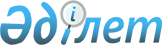 Қостанай ауданының ауыл, кент, ауылдық округтерінің 2018-2020 жылдарға арналған бюджеттері туралыҚостанай облысы Қостанай ауданы мәслихатының 2017 жылғы 25 желтоқсандағы № 212 шешімі. Қостанай облысының Әділет департаментінде 2018 жылғы 9 қаңтарда № 7469 болып тіркелді.
      "Қазақстан Республикасындағы жергілікті мемлекеттік басқару және өзін-өзі басқару туралы" 2001 жылғы 23 қаңтардағы Қазақстан Республикасы Заңының 6-бабына сәйкес, Қостанай аудандық мәслихаты ШЕШІМ ҚАБЫЛДАДЫ:
      1. Владимиров ауылдық округінің 2018-2020 жылдарға арналған бюджеті тиісінше 1, 2 және 3-қосымшаларға сәйкес, оның ішінде 2018 жылға мынадай көлемдерде бекітілсін: 
      1) кірістер - 17223,0 мың теңге, оның ішінде:
      салықтық түсімдер бойынша - 5538,0 мың теңге;
      салықтық емес түсімдер бойынша - 0,0 мың теңге;
      негізгі капиталды сатудан түсетін түсімдер бойынша - 0,0 мың теңге;
      трансферттер түсімі бойынша - 11685,0 мың теңге;
      2) шығындар - 17223,0 мың теңге;
      3) таза бюджеттік кредиттеу - 0,0 мың теңге, оның ішінде:
      бюджеттік кредиттер - 0,0 мың теңге;
      бюджеттік кредиттерді өтеу - 0,0 мың теңге;
      4) қаржы активтерімен операциялар бойынша сальдо - 0,0 мың теңге;
      5) бюджет тапшылығы (профициті) - 0,0 мың теңге;
      6) бюджет тапшылығын қаржыландыру (профицитін пайдалану) - 0,0 мың теңге.
      2. Владимиров ауылдық округінің бюджетінде 2018 жылға арналған аудандық бюджеттен берілетін субвенциялардың көлемі 11685,0 мың теңге сомасында көзделгені ескерілсін. 
      3. Глазунов ауылдық округінің 2018-2020 жылдарға арналған бюджеті тиісінше 4, 5 және 6-қосымшаларға сәйкес, оның ішінде 2018 жылға мынадай көлемдерде бекітілсін: 
      1) кірістер - 14368,0 мың теңге, оның ішінде:
      салықтық түсімдер бойынша - 5439,0 мың теңге;
      салықтық емес түсімдер бойынша - 0,0 мың теңге;
      негізгі капиталды сатудан түсетін түсімдер бойынша - 0,0 мың теңге;
      трансферттер түсімі бойынша - 8929,0 мың теңге;
      2) шығындар - 14368,0 мың теңге;
      3) таза бюджеттік кредиттеу - 0,0 мың теңге, оның ішінде:
      бюджеттік кредиттер - 0,0 мың теңге;
      бюджеттік кредиттерді өтеу - 0,0 мың теңге;
      4) қаржылық активтерімен операциялар бойынша сальдо - 0,0 мың теңге;
      5) бюджет тапшылығы (профициті) - 0,0 мың теңге;
      6) бюджет тапшылығын қаржыландыру (профицитін пайдалану) - 0,0 мың теңге.
      Ескерту. 3-тармақ жаңа редакцияда - Қостанай облысы Қостанай ауданы мәслихатының 26.09.2018 № 325 шешімімен (01.01.2018 бастап қолданысқа енгізіледі).


      4. Глазунов ауылдық округінің бюджетінде 2018 жылға арналған аудандық бюджеттен берілетін субвенциялардың көлемі 3914,0 мың теңге сомасында көзделгені ескерілсін. 
      5. Жамбыл ауылдық округінің 2018-2020 жылдарға арналған бюджеті тиісінше 7, 8 және 9-қосымшаларға сәйкес, оның ішінде 2018 жылға мынадай көлемдерде бекітілсін: 
      1) кірістер - 16029,0 мың теңге, оның ішінде:
      салықтық түсімдер бойынша - 7417,0 мың теңге;
      салықтық емес түсімдер бойынша - 0,0 мың теңге;
      негізгі капиталды сатудан түсетін түсімдер бойынша - 0,0 мың теңге;
      трансферттер түсімі бойынша - 8612,0 мың теңге;
      2) шығындар - 16029,0 мың теңге;
      3) таза бюджеттік кредиттеу - 0,0 мың теңге, оның ішінде:
      бюджеттік кредиттер - 0,0 мың теңге;
      бюджеттік кредиттерді өтеу - 0,0 мың теңге;
      4) қаржы активтерімен операциялар бойынша сальдо - 0,0 мың теңге;
      5) бюджет тапшылығы (профициті) - 0,0 мың теңге;
      6) бюджет тапшылығын қаржыландыру (профицитін пайдалану) - 0,0 мың теңге.
      6. Жамбыл ауылдық округінің бюджетінде 2018 жылға арналған аудандық бюджеттен берілетін субвенциялардың көлемі 8612,0 мың теңге сомасында көзделгені ескерілсін. 
      7. Заречный ауылдық округінің 2018-2020 жылдарға арналған бюджеті тиісінше 10, 11 және 12-қосымшаларға сәйкес, оның ішінде 2018 жылға мынадай көлемдерде бекітілсін: 
      1) кірістер - 77415,0 мың теңге, оның ішінде:
      салықтық түсімдер бойынша - 23840,0 мың теңге;
      салықтық емес түсімдер бойынша - 0,0 мың теңге;
      негізгі капиталды сатудан түсетін түсімдер бойынша - 0,0 мың теңге;
      трансферттер түсімі бойынша - 53575,0 мың теңге;
      2) шығындар - 77415,0 мың теңге;
      3) таза бюджеттік кредиттеу - 0,0 мың теңге, оның ішінде:
      бюджеттік кредиттер - 0,0 мың теңге;
      бюджеттік кредиттерді өтеу - 0,0 мың теңге;
      4) қаржы активтерімен операциялар бойынша сальдо - 0,0 мың теңге;
      5) бюджет тапшылығы (профициті) - 0,0 мың теңге;
      6) бюджет тапшылығын қаржыландыру (профицитін пайдалану) - 0,0 мың теңге.
      8. Заречный ауылдық округінің бюджетінде 2018 жылға арналған аудандық бюджеттен берілетін субвенциялардың көлемі 53575,0 мың теңге сомасында көзделгені ескерілсін. 
      9. Затобол кентінің 2018-2020 жылдарға арналған бюджеті тиісінше 13, 14 және 15-қосымшаларға сәйкес, оның ішінде 2018 жылға мынадай көлемдерде бекітілсін:
      1) кірістер - 277319,0 мың теңге, оның ішінде:
      салықтық түсімдер бойынша - 181456,0 мың теңге;
      салықтық емес түсімдер бойынша - 2703,0 мың теңге;
      негізгі капиталды сатудан түсетін түсімдер бойынша - 0,0 мың теңге;
      трансферттер түсімі бойынша - 93160,0 мың теңге;
      2) шығындар - 277319,0 мың теңге;
      3) таза бюджеттік кредиттеу - 0,0 мың теңге, оның ішінде:
      бюджеттік кредиттер - 0,0 мың теңге;
      бюджеттік кредиттерді өтеу - 0,0 мың теңге;
      4) қаржы активтерімен операциялар бойынша сальдо - 0,0 мың теңге;
      5) бюджет тапшылығы (профициті) - 0,0 мың теңге;
      6) бюджет тапшылығын қаржыландыру (профицитін пайдалану) - 0,0 мың теңге.
      Ескерту. 9-тармақ жаңа редакцияда - Қостанай облысы Қостанай ауданы мәслихатының 20.11.2018 № 333 шешімімен (01.01.2018 бастап қолданысқа енгізіледі).


      10. Затобол кентінің бюджетінде 2018 жылға арналған аудандық бюджеттен берілетін субвенциялардың көлемі 49149,0 мың теңге сомасында көзделгені ескерілсін. 
      11. Майкөл ауылдық округінің 2018-2020 жылдарға арналған бюджеті тиісінше 16, 17 және 18-қосымшаларға сәйкес, оның ішінде 2018 жылға мынадай көлемдерде бекітілсін: 
      1) кірістер - 19326,0 мың теңге, оның ішінде:
      салықтық түсімдер бойынша - 4772,0 мың теңге;
      салықтық емес түсімдер бойынша - 0,0 мың теңге;
      негізгі капиталды сатудан түсетін түсімдер бойынша - 0,0 мың теңге;
      трансферттер түсімі бойынша - 14554,0 мың теңге;
      2) шығындар - 19326,0 мың теңге;
      3) таза бюджеттік кредиттеу - 0,0 мың теңге, оның ішінде:
      бюджеттік кредиттер - 0,0 мың теңге;
      бюджеттік кредиттерді өтеу - 0,0 мың теңге;
      4) қаржы активтерімен операциялар бойынша сальдо - 0,0 мың теңге;
      5) бюджет тапшылығы (профициті) - 0,0 мың теңге;
      6) бюджет тапшылығын қаржыландыру (профицитін пайдалану) - 0,0 мың теңге.
      12. Майкөл ауылдық округінің бюджетінде 2018 жылға арналған аудандық бюджеттен берілетін субвенциялардың көлемі 14554,0 мың теңге сомасында көзделгені ескерілсін. 
      13. Мәскеу ауылдық округінің 2018-2020 жылдарға арналған бюджеті тиісінше 19, 20 және 21-қосымшаларға сәйкес, оның ішінде 2018 жылға мынадай көлемдерде бекітілсін: 
      1) кірістер - 277319,0 мың теңге, оның ішінде:
      салықтық түсімдер бойынша - 181456,0 мың теңге;
      салықтық емес түсімдер бойынша - 2703,0 мың теңге;
      негізгі капиталды сатудан түсетін түсімдер бойынша - 0,0 мың теңге;
      трансферттер түсімі бойынша - 93160,0 мың теңге;
      2) шығындар - 277319,0 мың теңге;
      3) таза бюджеттік кредиттеу - 0,0 мың теңге, оның ішінде:
      бюджеттік кредиттер - 0,0 мың теңге;
      бюджеттік кредиттерді өтеу - 0,0 мың теңге;
      4) қаржы активтерімен операциялар бойынша сальдо - 0,0 мың теңге;
      5) бюджет тапшылығы (профициті) - 0,0 мың теңге;
      6) бюджет тапшылығын қаржыландыру (профицитін пайдалану) - 0,0 мың теңге.
      Ескерту. 13-тармақ жаңа редакцияда - Қостанай облысы Қостанай ауданы мәслихатының 20.11.2018 № 333 шешімімен (01.01.2018 бастап қолданысқа енгізіледі).


      14. Мәскеу ауылдық округінің бюджетінде 2018 жылға арналған аудандық бюджеттен берілетін субвенциялардың көлемі 10511,0 мың теңге сомасында көзделгені ескерілсін. 
      15. Мичурин ауылдық округінің 2018-2020 жылдарға арналған бюджеті тиісінше 22, 23 және 24-қосымшаларға сәйкес, оның ішінде 2018 жылға мынадай көлемдерде бекітілсін: 
      1) кірістер - 22291,0 мың теңге, оның ішінде:
      салықтық түсімдер бойынша - 19280,0 мың теңге;
      салықтық емес түсімдер бойынша - 0,0 мың теңге;
      негізгі капиталды сатудан түсетін түсімдер бойынша - 0,0 мың теңге;
      трансферттер түсімі бойынша - 3011,0 мың теңге;
      2) шығындар - 22291,0 мың теңге;
      3) таза бюджеттік кредиттеу - 0,0 мың теңге, оның ішінде:
      бюджеттік кредиттер - 0,0 мың теңге;
      бюджеттік кредиттерді өтеу - 0,0 мың теңге;
      4) қаржы активтерімен операциялар бойынша сальдо - 0,0 мың теңге;
      5) бюджет тапшылығы (профициті) - 0,0 мың теңге;
      6) бюджет тапшылығын қаржыландыру (профицитін пайдалану) - 0,0 мың теңге.
      16. Мичурин ауылдық округінің бюджетінде 2018 жылға арналған аудандық бюджеттен берілетін субвенциялардың көлемі 3011,0 мың теңге сомасында көзделгені ескерілсін. 
      17. Озерное ауылының 2018-2020 жылдарға арналған бюджеті тиісінше 25, 26 және 27-қосымшаларға сәйкес, оның ішінде 2018 жылға мынадай көлемдерде бекітілсін:
      1) кірістер - 12910,0 мың теңге, оның ішінде:
      салықтық түсімдер бойынша - 5224,0 мың теңге;
      салықтық емес түсімдер бойынша - 0,0 мың теңге;
      негізгі капиталды сатудан түсетін түсімдер бойынша - 0,0 мың теңге;
      трансферттер түсімі бойынша - 7686,0 мың теңге;
      2) шығындар - 12910,0 мың теңге;
      3) таза бюджеттік кредиттеу - 0,0 мың теңге, оның ішінде:
      бюджеттік кредиттер - 0,0 мың теңге;
      бюджеттік кредиттерді өтеу - 0,0 мың теңге;
      4) қаржылық активтерімен операциялар бойынша сальдо - 0,0 мың теңге;
      5) бюджет тапшылығы (профициті) - 0,0 мың теңге;
      6) бюджет тапшылығын қаржыландыру (профицитін пайдалану) - 0,0 мың теңге.
      Ескерту. 17-тармақ жаңа редакцияда - Қостанай облысы Қостанай ауданы мәслихатының 20.11.2018 № 333 шешімімен (01.01.2018 бастап қолданысқа енгізіледі).


      18. Озерное ауылының бюджетінде 2018 жылға арналған аудандық бюджеттен берілетін субвенциялардың көлемі 4696,0 мың теңге сомасында көзделгені ескерілсін. 
      19. Октябрь ауылдық округінің 2018-2020 жылдарға арналған бюджеті тиісінше 28, 29 және 30-қосымшаларға сәйкес, оның ішінде 2018 жылға мынадай көлемдерде бекітілсін: 
      1) кірістер - 47788,0 мың теңге, оның ішінде:
      салықтық түсімдер бойынша - 9873,0 мың теңге;
      салықтық емес түсімдер бойынша - 0,0 мың теңге;
      негізгі капиталды сатудан түсетін түсімдер бойынша - 0,0 мың теңге;
      трансферттер түсімі бойынша - 37915,0 мың теңге;
      2) шығындар - 47788,0 мың теңге;
      3) таза бюджеттік кредиттеу - 0,0 мың теңге, оның ішінде:
      бюджеттік кредиттер - 0,0 мың теңге;
      бюджеттік кредиттерді өтеу - 0,0 мың теңге;
      4) қаржы активтерімен операциялар бойынша сальдо - 0,0 мың теңге;
      5) бюджет тапшылығы (профициті) - 0,0 мың теңге;
      6) бюджет тапшылығын қаржыландыру (профицитін пайдалану) - 0,0 мың теңге.
      Ескерту. 19-тармақ жаңа редакцияда - Қостанай облысы Қостанай ауданы мәслихатының 26.09.2018 № 325 шешімімен (01.01.2018 бастап қолданысқа енгізіледі).


      20. Октябрь ауылдық округінің бюджетінде 2018 жылға арналған аудандық бюджеттен берілетін субвенциялардың көлемі 34917,0 мың теңге сомасында көзделгені ескерілсін. 
      21. Садчиков ауылдық округінің 2018-2020 жылдарға арналған бюджеті тиісінше 31, 32 және 33-қосымшаларға сәйкес, оның ішінде 2018 жылға мынадай көлемдерде бекітілсін: 
      1) кірістер - 15266,0 мың теңге, оның ішінде:
      салықтық түсімдер бойынша - 5877,0 мың теңге;
      салықтық емес түсімдер бойынша - 0,0 мың теңге;
      негізгі капиталды сатудан түсетін түсімдер бойынша - 0,0 мың теңге;
      трансферттер түсімі бойынша - 9389,0 мың теңге;
      2) шығындар - 15266,0 мың теңге;
      3) таза бюджеттік кредиттеу - 0,0 мың теңге, оның ішінде:
      бюджеттік кредиттер - 0,0 мың теңге;
      бюджеттік кредиттерді өтеу - 0,0 мың теңге;
      4) қаржы активтерімен операциялар бойынша сальдо - 0,0 мың теңге;
      5) бюджет тапшылығы (профициті) - 0,0 мың теңге;
      6) бюджет тапшылығын қаржыландыру (профицитін пайдалану) - 0,0 мың теңге.
      22. Садчиков ауылдық округінің бюджетінде 2018 жылға арналған аудандық бюджеттен берілетін субвенциялардың көлемі 9389,0 мың теңге сомасында көзделгені ескерілсін. 
      23. Осы шешім 2018 жылғы 1 қаңтардан бастап қолданысқа енгізіледі.
      "КЕЛІСІЛДІ"
      Қостанай ауданы әкімдігінің
      "Экономика және қаржы бөлімі"
      мемлекеттік мекемесінің басшысы
      ________________ З. Кенжегарина
      "25" желтоқсан 2017 жыл
      "КЕЛІСІЛДІ"
      Қостанай облысы Қостанай ауданы
      Владимиров ауылдық округінің әкімі
      ______________________ К. Кубеков
      "25" желтоқсан 2017 жыл
      "КЕЛІСІЛДІ"
      Қостанай облысы Қостанай ауданы
      Глазунов ауылдық округінің әкімі
      ___________________ Б. Нургазин
      "25" желтоқсан 2017 жыл
      "КЕЛІСІЛДІ"
      Қостанай облысы Қостанай ауданы
      Жамбыл ауылдық округінің әкімі
      ___________________ С. Сыздыков
      "25" желтоқсан 2017 жыл
      "КЕЛІСІЛДІ"
      Қостанай облысы Қостанай ауданы
      Заречный ауылдық округінің әкімі
      ___________________ К. Жумашев
      "25" желтоқсан 2017 жыл
      "КЕЛІСІЛДІ"
      Қостанай облысы Қостанай ауданы
      Затобол кентінің әкімі
      ___________________ А. Умуртаев
      "25" желтоқсан 2017 жыл
      "КЕЛІСІЛДІ"
      Қостанай облысы Қостанай ауданы
      Майкөл ауылдық округінің әкімі
      _____________________ А. Итикей
      "25" желтоқсан 2017 жыл
      "КЕЛІСІЛДІ"
      Қостанай облысы Қостанай ауданы
      Мәскеу ауылдық округінің әкімі
      ___________________ Н. Кузайбин
      "25" желтоқсан 2017 жыл
      "КЕЛІСІЛДІ"
      Қостанай облысы Қостанай ауданы
      Мичурин ауылдық округінің әкімі
      _____________________ В. Клочко
      "25" желтоқсан 2017 жыл
      "КЕЛІСІЛДІ"
      Қостанай облысы Қостанай ауданы
      Озерное ауылының әкімі
      ____________________ Э. Искакова
      "25" желтоқсан 2017 жыл
      "КЕЛІСІЛДІ"
      Қостанай облысы Қостанай ауданы
      Октябрь ауылдық округінің әкімі
      __________________ Н. Жасанбаев
      "25" желтоқсан 2017 жыл
      "КЕЛІСІЛДІ"
      Қостанай облысы Қостанай ауданы
      Садчиков ауылдық округінің әкімі
      ___________________ С. Байманов
      "25" желтоқсан 2017 жыл 2018 жылға арналған Владимиров ауылдық округінің бюджеті
      Ескерту. 1-қосымша жаңа редакцияда - Қостанай облысы Қостанай ауданы мәслихатының 20.11.2018 № 333 шешімімен (01.01.2018 бастап қолданысқа енгізіледі). 2019 жылға арналған Владимиров ауылдық округінің бюджеті 2020 жылға арналған Владимиров ауылдық округінің бюджеті 2018 жылға арналған Глазунов ауылдық округінің бюджеті
      Ескерту. 4 -қосымша жаңа редакцияда - Қостанай облысы Қостанай ауданы мәслихатының 20.11.2018 № 333 шешімімен (01.01.2018 бастап қолданысқа енгізіледі). 2019 жылға арналған Глазунов ауылдық округінің бюджеті 2020 жылға арналған Глазунов ауылдық округінің бюджеті 2018 жылға арналған Жамбыл ауылдық округінің бюджеті
      Ескерту. 7-қосымша жаңа редакцияда - Қостанай облысы Қостанай ауданы мәслихатының 26.09.2018 № 325 шешімімен (01.01.2018 бастап қолданысқа енгізіледі). 2019 жылға арналған Жамбыл ауылдық округінің бюджеті 2020 жылға арналған Жамбыл ауылдық округінің бюджеті 2018 жылға арналған Заречный ауылдық округінің бюджеті
      Ескерту. 10-қосымша жаңа редакцияда - Қостанай облысы Қостанай ауданы мәслихатының 20.11.2018 № 333 шешімімен (01.01.2018 бастап қолданысқа енгізіледі). 2019 жылға арналған Заречный ауылдық округінің бюджеті 2020 жылға арналған Заречный ауылдық округінің бюджеті 2018 жылға арналған Затобол кентінің бюджеті
      Ескерту. 13-қосымша жаңа редакцияда - Қостанай облысы Қостанай ауданы мәслихатының 20.11.2018 № 333 шешімімен (01.01.2018 бастап қолданысқа енгізіледі). 2019 жылға арналған Затобол кентінің бюджеті 2020 жылға арналған Затобол кентінің бюджеті 2018 жылға арналған Майкөл ауылдық округінің бюджеті
      Ескерту. 16-қосымша жаңа редакцияда - Қостанай облысы Қостанай ауданы мәслихатының 20.11.2018 № 333 шешімімен (01.01.2018 бастап қолданысқа енгізіледі). 2019 жылға арналған Майкөл ауылдық округінің бюджеті 2020 жылға арналған Майкөл ауылдық округінің бюджеті 2018 жылға арналған Мәскеу ауылдық округінің бюджеті
      Ескерту. 19-қосымша жаңа редакцияда - Қостанай облысы Қостанай ауданы мәслихатының 20.11.2018 № 333 шешімімен (01.01.2018 бастап қолданысқа енгізіледі). 2019 жылға арналған Мәскеу ауылдық округінің бюджеті 2020 жылға арналған Мәскеу ауылдық округінің бюджеті 2018 жылға арналған Мичурин ауылдық округінің бюджеті
      Ескерту. 22-қосымша жаңа редакцияда - Қостанай облысы Қостанай ауданы мәслихатының 20.11.2018 № 333 шешімімен (01.01.2018 бастап қолданысқа енгізіледі). 2019 жылға арналған Мичурин ауылдық округінің бюджеті 2020 жылға арналған Мичурин ауылдық округінің бюджеті 2018 жылға арналған Озерное ауылының бюджеті
      Ескерту. 25-қосымша жаңа редакцияда - Қостанай облысы Қостанай ауданы мәслихатының 20.11.2018 № 333 шешімімен (01.01.2018 бастап қолданысқа енгізіледі). 2019 жылға арналған Озерное ауылының бюджеті 2020 жылға арналған Озерное ауылының бюджеті 2018 жылға арналған Октябрь ауылдық округінің бюджеті
      Ескерту. 28-қосымша жаңа редакцияда - Қостанай облысы Қостанай ауданы мәслихатының 26.09.2018 № 325 шешімімен (01.01.2018 бастап қолданысқа енгізіледі). 2019 жылға арналған Октябрь ауылдық округінің бюджеті 2020 жылға арналған Октябрь ауылдық округінің бюджеті 2018 жылға арналған Садчиков ауылдық округінің бюджеті
      Ескерту. 31-қосымша жаңа редакцияда - Қостанай облысы Қостанай ауданы мәслихатының 20.11.2018 № 333 шешімімен (01.01.2018 бастап қолданысқа енгізіледі). 2019 жылға арналған Садчиков ауылдық округінің бюджеті 2020 жылға арналған Садчиков ауылдық округінің бюджеті
					© 2012. Қазақстан Республикасы Әділет министрлігінің «Қазақстан Республикасының Заңнама және құқықтық ақпарат институты» ШЖҚ РМК
				
      Қостанай аудандық мәслихатының

      кезекті сессиясының төрағасы

С. Есментаев

      Қостанай аудандық

      мәслихатының хатшысы

Б. Копжасаров
Мәслихаттың
2017 жылғы 25 желтоқсандағы
№ 212 шешіміне
1-қосымша
Санаты
Санаты
Санаты
Санаты
Санаты
сомасы, мың теңге
Сыныбы
Сыныбы
Сыныбы
Сыныбы
сомасы, мың теңге
Кіші сыныбы
Кіші сыныбы
Кіші сыныбы
сомасы, мың теңге
Ерекшелігі
Ерекшелігі
сомасы, мың теңге
Атауы
сомасы, мың теңге
I. Кірістер
17223,0
1
00
0
00
Салықтық түсімдер
5538,0
1
01
0
00
Табыс салығы
1440,0
1
01
2
00
Жеке табыс салығы
1440,0
1
04
0
00
Меншікке салынатын салықтар
4098,0
1
04
1
00
Мүлікке салынатын салықтар
220,0
1
04
3
00
Жер салығы
374,0
1
04
4
00
Көлiк құралдарына салынатын салық
3504,0
4
00
0
00
Трансферттердің түсімдері
11685,0
4
02
0
00
Мемлекеттiк басқарудың жоғары тұрған органдарынан түсетiн трансферттер
11685,0
4
02
3
00
Аудандардың (облыстық маңызы бар қаланың) бюджетінен трансферттер
11685,0
Функционалдық топ
Функционалдық топ
Функционалдық топ
Функционалдық топ
Функционалдық топ
сомасы, мың теңге
Функционалдық кіші топ
Функционалдық кіші топ
Функционалдық кіші топ
Функционалдық кіші топ
сомасы, мың теңге
Бюджеттік бағдарламалардың әкімшісі
Бюджеттік бағдарламалардың әкімшісі
Бюджеттік бағдарламалардың әкімшісі
сомасы, мың теңге
Бағдарлама
Бағдарлама
сомасы, мың теңге
Атауы
сомасы, мың теңге
II. Шығындар
17223,0
01
Жалпы сипаттағы мемлекеттік қызметтер
15647,3
1
Мемлекеттік басқарудың жалпы функцияларын орындайтын өкілді, атқарушы және басқа органдар
15647,3
124
Аудандық маңызы бар қала, ауыл, кент, ауылдық округ әкімінің аппараты 
15647,3
001
Аудандық маңызы бар қала, ауыл, кент, ауылдық округ әкімінің қызметін қамтамасыз ету жөніндегі қызметтер
15598,3
022
Мемлекеттік органның күрделі шығыстары
49,0
04
Білім беру
0,0
2
Бастауыш, негізгі орта және жалпы орта білім беру
0,0
124
Аудандық маңызы бар қала, ауыл, кент, ауылдық округ әкімінің аппараты
0,0
005
Ауылдық жерлерде оқушыларды жақын жердегі мектепке дейін тегін алып баруды және одан алып қайтуды ұйымдастыру
0,0
07
Тұрғын үй-коммуналдық шаруашылық
539,7
3
Елді-мекендерді көркейту
539,7
124
Аудандық маңызы бар қала, ауыл, кент, ауылдық округ әкімінің аппараты
539,7
008
Елді мекендердегі көшелерді жарықтандыру
196,0
009
Елді мекендердің санитариясын қамтамасыз ету
190,0
011
Елді мекендерді абаттандыру мен көгалдандыру
153,7
12
Көлiк және коммуникация
1036,0
1
Автомобиль көлiгi
1036,0
124
Аудандық маңызы бар қала, ауыл, кент, ауылдық округ әкімінің аппараты
1036,0
013
Аудандық маңызы бар қалаларда, ауылдарда, кенттерде, ауылдық округтерде автомобиль жолдарының жұмыс істеуін қамтамасыз ету
1036,0
III. Таза бюджеттік кредиттеу
0,0
Функционалдық топ
Функционалдық топ
Функционалдық топ
Функционалдық топ
Функционалдық топ
сомасы, мың теңге
Функционалдық кіші топ
Функционалдық кіші топ
Функционалдық кіші топ
Функционалдық кіші топ
сомасы, мың теңге
Бюджеттік бағдарламалардың әкімшісі
Бюджеттік бағдарламалардың әкімшісі
Бюджеттік бағдарламалардың әкімшісі
сомасы, мың теңге
Бағдарлама
Бағдарлама
сомасы, мың теңге
Атауы
сомасы, мың теңге
IV. Қаржы активтерімен операциялар бойынша сальдо
0,0
V. Бюджет тапшылығы (профициті)
0,0
VI. Бюджет тапшылығын қаржыландыру (профицитін пайдалану)
0,0Мәслихаттың
2017 жылғы 25 желтоқсандағы
№ 212 шешіміне
2-қосымша
Санаты
Санаты
Санаты
Санаты
Атауы
сомасы,
мың теңге
Сыныбы
Сыныбы
Сыныбы
Атауы
сомасы,
мың теңге
Ішкі сыныбы
Ішкі сыныбы
Атауы
сомасы,
мың теңге
Ерекшелігі
Атауы
сомасы,
мың теңге
I. Кірістер
22217,0
1
00
0
00
Салықтық түсімдер 
5783,0
1
01
0
00
Табыс салығы
1440,0
1
01
2
00
Жеке табыс салығы
1440,0
1
04
0
00
Меншікке салынатын салықтар
4343,0
1
04
1
00
Мүлікке салынатын салықтар
232,0
1
04
3
00
Жер салығы
422,0
1
04
4
00
Көлiк құралдарына салынатын салық
3689,0
4
00
0
00
Трансферттердің түсімдері
16434,0
4
02
0
00
Мемлекеттiк басқарудың жоғары тұрған органдарынан түсетiн трансферттер
16434,0
4
02
3
00
Аудандардың (облыстық маңызы бар қаланың) бюджетінен трансферттер
16434,0
Функционалдық топ
Функционалдық топ
Функционалдық топ
Функционалдық топ
Атауы
сомасы,
мың теңге
Функционалдық кіші топ
Функционалдық кіші топ
Функционалдық кіші топ
Атауы
сомасы,
мың теңге
Бюджеттік бағдарламалардың әкімшісі
Бюджеттік бағдарламалардың әкімшісі
Атауы
сомасы,
мың теңге
Бағдарлама
Атауы
сомасы,
мың теңге
II. Шығындар
22217,0
01
Жалпы сипаттағы мемлекеттік қызметтер
14695,0
1
Мемлекеттік басқарудың жалпы функцияларын орындайтын өкілді, атқарушы және басқа органдар
14695,0
124
Аудандық маңызы бар қала, ауыл, кент, ауылдық округ әкімінің аппараты 
14695,0
001
Аудандық маңызы бар қала, ауыл, кент, ауылдық округ әкімінің қызметін қамтамасыз ету жөніндегі қызметтер
14695,0
04
Білім беру
1225,0
2
Бастауыш, негізгі орта және жалпы орта білім беру
1225,0
124
Аудандық маңызы бар қала, ауыл, кент, ауылдық округ әкімінің аппараты
1225,0
005
Ауылдық жерлерде оқушыларды жақын жердегі мектепке дейін тегін алып баруды және одан алып қайтуды ұйымдастыру
1225,0
06
Әлеуметтiк көмек және әлеуметтiк қамсыздандыру
4444,0
2
Әлеуметтiк көмек
4062,0
124
Аудандық маңызы бар қала, ауыл, кент, ауылдық округ әкімінің аппараты
4062,0
003
Мұқтаж азаматтарға үйде әлеуметтік көмек көрсету
4062,0
9
Әлеуметтiк көмек және әлеуметтiк қамтамасыз ету салаларындағы өзге де қызметтер
382,0
124
Аудандық маңызы бар қала, ауыл, кент, ауылдық округ әкімінің аппараты
382,0
026
Жергілікті деңгейде халықты жұмыспен қамтуды қамтамасыз ету
382,0
07
Тұрғын үй-коммуналдық шаруашылық
765,0
3
Елді-мекендерді көркейту
765,0
124
Аудандық маңызы бар қала, ауыл, кент, ауылдық округ әкімінің аппараты
765,0
008
Елді мекендердегі көшелерді жарықтандыру
311,0
009
Елді мекендердің санитариясын қамтамасыз ету
200,0
011
Елді мекендерді абаттандыру мен көгалдандыру
254,0
12
Көлiк және коммуникация
1088,0
1
Автомобиль көлiгi
1088,0
124
Аудандық маңызы бар қала, ауыл, кент, ауылдық округ әкімінің аппараты
1088,0
013
Аудандық маңызы бар қалаларда, ауылдарда, кенттерде, ауылдық округтерде автомобиль жолдарының жұмыс істеуін қамтамасыз ету
1088,0
III. Таза бюджеттік кредиттеу
0,0
Функционалдық топ
Функционалдық топ
Функционалдық топ
Функционалдық топ
Атауы
сомасы,
мың теңге
Функционалдық кіші топ
Функционалдық кіші топ
Функционалдық кіші топ
Атауы
сомасы,
мың теңге
Бюджеттік бағдарламалардың әкімшісі
Бюджеттік бағдарламалардың әкімшісі
Атауы
сомасы,
мың теңге
Бағдарлама
Атауы
сомасы,
мың теңге
IV. Қаржы активтерімен операциялар бойынша сальдо
0,0
V. Бюджет тапшылығы (профициті)
0,0
VI. Бюджет тапшылығын қаржыландыру (профицитін пайдалану)
0,0Мәслихаттың
2017 жылғы 25 желтоқсандағы
№ 212 шешіміне
3-қосымша
Санаты
Санаты
Санаты
Санаты
Атауы
сомасы,
мың теңге
Сыныбы
Сыныбы
Сыныбы
Атауы
сомасы,
мың теңге
Ішкі сыныбы
Ішкі сыныбы
Атауы
сомасы,
мың теңге
Ерекшелігі
Атауы
сомасы,
мың теңге
I. Кірістер
22927,0
1
00
0
00
Салықтық түсімдер 
6045,0
1
01
0
00
Табыс салығы
1440,0
1
01
2
00
Жеке табыс салығы
1440,0
1
04
0
00
Меншікке салынатын салықтар
4605,0
1
04
1
00
Мүлікке салынатын салықтар
243,0
1
04
3
00
Жер салығы
445,0
1
04
4
00
Көлiк құралдарына салынатын салық
3917,0
4
00
0
00
Трансферттердің түсімдері
16882,0
4
02
0
00
Мемлекеттiк басқарудың жоғары тұрған органдарынан түсетiн трансферттер
16882,0
4
02
3
00
Аудандардың (облыстық маңызы бар қаланың) бюджетінен трансферттер
16882,0
Функционалдық топ
Функционалдық топ
Функционалдық топ
Функционалдық топ
Атауы
сомасы,
мың теңге
Функционалдық кіші топ
Функционалдық кіші топ
Функционалдық кіші топ
Атауы
сомасы,
мың теңге
Бюджеттік бағдарламалардың әкімшісі
Бюджеттік бағдарламалардың әкімшісі
Атауы
сомасы,
мың теңге
Бағдарлама
Атауы
сомасы,
мың теңге
II. Шығындар
22927,0
01
Жалпы сипаттағы мемлекеттік қызметтер
15299,0
1
Мемлекеттік басқарудың жалпы функцияларын орындайтын өкілді, атқарушы және басқа органдар
15299,0
124
Аудандық маңызы бар қала, ауыл, кент, ауылдық округ әкімінің аппараты 
15299,0
001
Аудандық маңызы бар қала, ауыл, кент, ауылдық округ әкімінің қызметін қамтамасыз ету жөніндегі қызметтер
15299,0
04
Білім беру
1268,0
2
Бастауыш, негізгі орта және жалпы орта білім беру
1268,0
124
Аудандық маңызы бар қала, ауыл, кент, ауылдық округ әкімінің аппараты
1268,0
005
Ауылдық жерлерде оқушыларды жақын жердегі мектепке дейін тегін алып баруды және одан алып қайтуды ұйымдастыру
1268,0
06
Әлеуметтiк көмек және әлеуметтiк қамсыздандыру
4445,0
2
Әлеуметтiк көмек
4063,0
124
Аудандық маңызы бар қала, ауыл, кент, ауылдық округ әкімінің аппараты
4063,0
003
Мұқтаж азаматтарға үйде әлеуметтік көмек көрсету
4063,0
9
Әлеуметтiк көмек және әлеуметтiк қамтамасыз ету салаларындағы өзге де қызметтер
382,0
124
Аудандық маңызы бар қала, ауыл, кент, ауылдық округ әкімінің аппараты
382,0
026
Жергілікті деңгейде халықты жұмыспен қамтуды қамтамасыз ету
382,0
07
Тұрғын үй-коммуналдық шаруашылық
789,0
3
Елді-мекендерді көркейту
789,0
124
Аудандық маңызы бар қала, ауыл, кент, ауылдық округ әкімінің аппараты
789,0
008
Елді мекендердегі көшелерді жарықтандыру
322,0
009
Елді мекендердің санитариясын қамтамасыз ету
204,0
011
Елді мекендерді абаттандыру мен көгалдандыру
263,0
12
Көлiк және коммуникация
1126,0
1
Автомобиль көлiгi
1126,0
124
Аудандық маңызы бар қала, ауыл, кент, ауылдық округ әкімінің аппараты
1126,0
013
Аудандық маңызы бар қалаларда, ауылдарда, кенттерде, ауылдық округтерде автомобиль жолдарының жұмыс істеуін қамтамасыз ету
1126,0
III. Таза бюджеттік кредиттеу
0,0
Функционалдық топ
Функционалдық топ
Функционалдық топ
Функционалдық топ
Атауы
сомасы,
мың теңге
Функционалдық кіші топ
Функционалдық кіші топ
Функционалдық кіші топ
Атауы
сомасы,
мың теңге
Бюджеттік бағдарламалардың әкімшісі
Бюджеттік бағдарламалардың әкімшісі
Атауы
сомасы,
мың теңге
Бағдарлама
Атауы
сомасы,
мың теңге
IV. Қаржы активтерімен операциялар бойынша сальдо
0,0
V. Бюджет тапшылығы (профициті)
0,0
VI. Бюджет тапшылығын қаржыландыру (профицитін пайдалану)
0,0Мәслихаттың
2017 жылғы 25 желтоқсандағы
№ 212 шешіміне 4-қосымша
Санаты
Санаты
Санаты
Санаты
Санаты
сомасы, мың теңге
Сыныбы
Сыныбы
Сыныбы
Сыныбы
сомасы, мың теңге
Кіші сыныбы
Кіші сыныбы
Кіші сыныбы
сомасы, мың теңге
Ерекшелігі
Ерекшелігі
сомасы, мың теңге
Атауы
сомасы, мың теңге
I. Кірістер
14368,0
1
00
0
00
Салықтық түсімдер
5439,0
1
01
0
00
Табыс салығы
2116,0
1
01
2
00
Жеке табыс салығы
2116,0
1
04
0
00
Меншікке салынатын салықтар
3323,0
1
04
1
00
Мүлікке салынатын салықтар
90,0
1
04
3
00
Жер салығы
731,0
1
04
4
00
Көлiк құралдарына салынатын салық
2502,0
2
00
0
00
Салықтық емес түсiмдер
0,0
2
04
0
00
Мемлекеттік бюджеттен қаржыландырылатын, сондай-ақ Қазақстан Республикасы Ұлттық Банкінің бюджетінен (шығыстар сметасынан) қамтылатын және қаржыландырылатын мемлекеттік мекемелер салатын айыппұлдар, өсімпұлдар, санкциялар, өндіріп алулар
0,0
2
04
1
00
Мұнай секторы ұйымдарынан және Жәбірленушілерге өтемақы қорына түсетін түсімдерді қоспағанда, мемлекеттік бюджеттен қаржыландырылатын, сондай-ақ Қазақстан Республикасы Ұлттық Банкінің бюджетінен (шығыстар сметасынан) қамтылатын және қаржыландырылатын мемлекеттік мекемелер салатын айыппұлдар, өсімпұлдар, санкциялар, өндіріп алулар
0,0
4
00
0
00
Трансферттердің түсімдері
8929,0
4
02
0
00
Мемлекеттiк басқарудың жоғары тұрған органдарынан түсетiн трансферттер
8929,0
4
02
3
00
Аудандардың (облыстық маңызы бар қаланың) бюджетінен трансферттер
8929,0
Функционалдық топ
Функционалдық топ
Функционалдық топ
Функционалдық топ
Функционалдық топ
сомасы, мың теңге
Функционалдық кіші топ
Функционалдық кіші топ
Функционалдық кіші топ
Функционалдық кіші топ
сомасы, мың теңге
Бюджеттік бағдарламалардың әкімшісі
Бюджеттік бағдарламалардың әкімшісі
Бюджеттік бағдарламалардың әкімшісі
сомасы, мың теңге
Бағдарлама
Бағдарлама
сомасы, мың теңге
Атауы
сомасы, мың теңге
II. Шығындар
14368,0
01
Жалпы сипаттағы мемлекеттік қызметтер
11349,4
1
Мемлекеттік басқарудың жалпы функцияларын орындайтын өкілді, атқарушы және басқа органдар
11349,4
124
Аудандық маңызы бар қала, ауыл, кент, ауылдық округ әкімінің аппараты 
11349,4
001
Аудандық маңызы бар қала, ауыл, кент, ауылдық округ әкімінің қызметін қамтамасыз ету жөніндегі қызметтер
11349,4
04
Білім беру
910,6
2
Бастауыш, негізгі орта және жалпы орта білім беру
910,6
124
Аудандық маңызы бар қала, ауыл, кент, ауылдық округ әкімінің аппараты
910,6
005
Ауылдық жерлерде оқушыларды жақын жердегі мектепке дейін тегін алып баруды және одан алып қайтуды ұйымдастыру
910,6
07
Тұрғын үй-коммуналдық шаруашылық
1995,0
3
Елді-мекендерді көркейту
1995,0
124
Аудандық маңызы бар қала, ауыл, кент, ауылдық округ әкімінің аппараты
1995,0
008
Елді мекендердегі көшелерді жарықтандыру
855,0
009
Елді мекендердің санитариясын қамтамасыз ету
874,0
011
Елді мекендерді абаттандыру мен көгалдандыру
266,0
12
Көлiк және коммуникация
113,0
1
Автомобиль көлiгi
113,0
124
Аудандық маңызы бар қала, ауыл, кент, ауылдық округ әкімінің аппараты
113,0
013
Аудандық маңызы бар қалаларда, ауылдарда, кенттерде, ауылдық округтерде автомобиль жолдарының жұмыс істеуін қамтамасыз ету
113,0
III. Таза бюджеттік кредиттеу
0,0
Функционалдық топ
Функционалдық топ
Функционалдық топ
Функционалдық топ
Функционалдық топ
сомасы, мың теңге
Функционалдық кіші топ
Функционалдық кіші топ
Функционалдық кіші топ
Функционалдық кіші топ
сомасы, мың теңге
Бюджеттік бағдарламалардың әкімшісі
Бюджеттік бағдарламалардың әкімшісі
Бюджеттік бағдарламалардың әкімшісі
сомасы, мың теңге
Бағдарлама
Бағдарлама
сомасы, мың теңге
Атауы
сомасы, мың теңге
IV. Қаржы активтерімен операциялар бойынша сальдо
0,0
V. Бюджет тапшылығы (профициті)
0,0
VI. Бюджет тапшылығын қаржыландыру (профицитін пайдалану)
0,0Мәслихаттың
2017 жылғы 25 желтоқсандағы
№ 212 шешіміне
5-қосымша
Санаты
Санаты
Санаты
Санаты
Атауы
сомасы,
мың теңге
Сыныбы
Сыныбы
Сыныбы
Атауы
сомасы,
мың теңге
Ішкі сыныбы
Ішкі сыныбы
Атауы
сомасы,
мың теңге
Ерекшелігі
Атауы
сомасы,
мың теңге
I. Кірістер
17259,0
1
00
0
00
Салықтық түсімдер 
10675,0
1
01
0
00
Табыс салығы
818,0
1
01
2
00
Жеке табыс салығы
818,0
1
04
0
00
Меншікке салынатын салықтар
9857,0
1
04
1
00
Мүлікке салынатын салықтар
110,0
1
04
3
00
Жер салығы
6561,0
1
04
4
00
Көлiк құралдарына салынатын салық
3186,0
4
00
0
00
Трансферттердің түсімдері
6584,0
4
02
0
00
Мемлекеттiк басқарудың жоғары тұрған органдарынан түсетiн трансферттер
6584,0
4
02
3
00
Аудандардың (облыстық маңызы бар қаланың) бюджетінен трансферттер
6584,0
Функционалдық топ
Функционалдық топ
Функционалдық топ
Функционалдық топ
Атауы
сомасы,
мың теңге
Функционалдық кіші топ
Функционалдық кіші топ
Функционалдық кіші топ
Атауы
сомасы,
мың теңге
Бюджеттік бағдарламалардың әкімшісі
Бюджеттік бағдарламалардың әкімшісі
Атауы
сомасы,
мың теңге
Бағдарлама
Атауы
сомасы,
мың теңге
II. Шығындар
17259,0
01
Жалпы сипаттағы мемлекеттік қызметтер
11150,0
1
Мемлекеттік басқарудың жалпы функцияларын орындайтын өкілді, атқарушы және басқа органдар
11150,0
124
Аудандық маңызы бар қала, ауыл, кент, ауылдық округ әкімінің аппараты 
11150,0
001
Аудандық маңызы бар қала, ауыл, кент, ауылдық округ әкімінің қызметін қамтамасыз ету жөніндегі қызметтер
11150,0
04
Білім беру
1100,0
2
Бастауыш, негізгі орта және жалпы орта білім беру
1100,0
124
Аудандық маңызы бар қала, ауыл, кент, ауылдық округ әкімінің аппараты
1100,0
005
Ауылдық жерлерде оқушыларды жақын жердегі мектепке дейін тегін алып баруды және одан алып қайтуды ұйымдастыру
1100,0
06
Әлеуметтiк көмек және әлеуметтiк қамсыздандыру
992,0
2
Әлеуметтiк көмек
610,0
124
Аудандық маңызы бар қала, ауыл, кент, ауылдық округ әкімінің аппараты
610,0
003
Мұқтаж азаматтарға үйде әлеуметтік көмек көрсету
610,0
9
Әлеуметтiк көмек және әлеуметтiк қамтамасыз ету салаларындағы өзге де қызметтер
382,0
124
Аудандық маңызы бар қала, ауыл, кент, ауылдық округ әкімінің аппараты
382,0
026
Жергілікті деңгейде халықты жұмыспен қамтуды қамтамасыз ету
382,0
07
Тұрғын үй-коммуналдық шаруашылық
1444,0
3
Елді-мекендерді көркейту
1444,0
124
Аудандық маңызы бар қала, ауыл, кент, ауылдық округ әкімінің аппараты
1444,0
008
Елді мекендердегі көшелерді жарықтандыру
772,0
009
Елді мекендердің санитариясын қамтамасыз ету
298,0
011
Елді мекендерді абаттандыру мен көгалдандыру
374,0
08
Мәдениет, спорт, туризм және ақпараттық кеңістiк
1793,0
1
Мәдениет саласындағы қызмет
1793,0
124
Аудандық маңызы бар қала, ауыл, кент, ауылдық округ әкімінің аппараты
1793,0
006
Жергілікті деңгейде мәдени-демалыс жұмысын қолдау
1793,0
12
Көлiк және коммуникация
780,0
1
Автомобиль көлiгi
780,0
124
Аудандық маңызы бар қала, ауыл, кент, ауылдық округ әкімінің аппараты
780,0
013
Аудандық маңызы бар қалаларда, ауылдарда, кенттерде, ауылдық округтерде автомобиль жолдарының жұмыс істеуін қамтамасыз ету
780,0
III. Таза бюджеттік кредиттеу
0,0
Функционалдық топ
Функционалдық топ
Функционалдық топ
Функционалдық топ
Атауы
сомасы,
мың теңге
Функционалдық кіші топ
Функционалдық кіші топ
Функционалдық кіші топ
Атауы
сомасы,
мың теңге
Бюджеттік бағдарламалардың әкімшісі
Бюджеттік бағдарламалардың әкімшісі
Атауы
сомасы,
мың теңге
Бағдарлама
Атауы
сомасы,
мың теңге
IV. Қаржы активтерімен операциялар бойынша сальдо
0,0
V. Бюджет тапшылығы (профициті)
0,0
VI. Бюджет тапшылығын қаржыландыру (профицитін пайдалану)
0,0Мәслихаттың
2017 жылғы 25 желтоқсандағы
№ 212 шешіміне
6-қосымша
Санаты
Санаты
Санаты
Санаты
Атауы
сомасы,
мың теңге
Сыныбы
Сыныбы
Сыныбы
Атауы
сомасы,
мың теңге
Ішкі сыныбы
Ішкі сыныбы
Атауы
сомасы,
мың теңге
Ерекшелігі
Атауы
сомасы,
мың теңге
I. Кірістер
17337,0
1
00
0
00
Салықтық түсімдер 
10912,0
1
01
0
00
Табыс салығы
991,0
1
01
2
00
Жеке табыс салығы
991,0
1
04
0
00
Меншікке салынатын салықтар
9921,0
1
04
1
00
Мүлікке салынатын салықтар
111,0
1
04
3
00
Жер салығы
6561,0
1
04
4
00
Көлiк құралдарына салынатын салық
3249,0
4
00
0
00
Трансферттердің түсімдері
6425,0
4
02
0
00
Мемлекеттiк басқарудың жоғары тұрған органдарынан түсетiн трансферттер
6425,0
4
02
3
00
Аудандардың (облыстық маңызы бар қаланың) бюджетінен трансферттер
6425,0
Функционалдық топ
Функционалдық топ
Функционалдық топ
Функционалдық топ
Атауы
сомасы,
мың теңге
Функционалдық кіші топ
Функционалдық кіші топ
Функционалдық кіші топ
Атауы
сомасы,
мың теңге
Бюджеттік бағдарламалардың әкімшісі
Бюджеттік бағдарламалардың әкімшісі
Атауы
сомасы,
мың теңге
Бағдарлама
Атауы
сомасы,
мың теңге
II. Шығындар
17337,0
01
Жалпы сипаттағы мемлекеттік қызметтер
11150,0
1
Мемлекеттік басқарудың жалпы функцияларын орындайтын өкілді, атқарушы және басқа органдар
11150,0
124
Аудандық маңызы бар қала, ауыл, кент, ауылдық округ әкімінің аппараты 
11150,0
001
Аудандық маңызы бар қала, ауыл, кент, ауылдық округ әкімінің қызметін қамтамасыз ету жөніндегі қызметтер
11150,0
04
Білім беру
1100,0
2
Бастауыш, негізгі орта және жалпы орта білім беру
1100,0
124
Аудандық маңызы бар қала, ауыл, кент, ауылдық округ әкімінің аппараты
1100,0
005
Ауылдық жерлерде оқушыларды жақын жердегі мектепке дейін тегін алып баруды және одан алып қайтуды ұйымдастыру
1100,0
06
Әлеуметтiк көмек және әлеуметтiк қамсыздандыру
993,0
2
Әлеуметтiк көмек
611,0
124
Аудандық маңызы бар қала, ауыл, кент, ауылдық округ әкімінің аппараты
611,0
003
Мұқтаж азаматтарға үйде әлеуметтік көмек көрсету
611,0
9
Әлеуметтiк көмек және әлеуметтiк қамтамасыз ету салаларындағы өзге де қызметтер
382,0
124
Аудандық маңызы бар қала, ауыл, кент, ауылдық округ әкімінің аппараты
382,0
026
Жергілікті деңгейде халықты жұмыспен қамтуды қамтамасыз ету
382,0
07
Тұрғын үй-коммуналдық шаруашылық
1494,0
3
Елді-мекендерді көркейту
1494,0
124
Аудандық маңызы бар қала, ауыл, кент, ауылдық округ әкімінің аппараты
1494,0
008
Елді мекендердегі көшелерді жарықтандыру
799,0
009
Елді мекендердің санитариясын қамтамасыз ету
308,0
011
Елді мекендерді абаттандыру мен көгалдандыру
387,0
08
Мәдениет, спорт, туризм және ақпараттық кеңістiк
1793,0
1
Мәдениет саласындағы қызмет
1793,0
124
Аудандық маңызы бар қала, ауыл, кент, ауылдық округ әкімінің аппараты
1793,0
006
Жергілікті деңгейде мәдени-демалыс жұмысын қолдау
1793,0
12
Көлiк және коммуникация
807,0
1
Автомобиль көлiгi
807,0
124
Аудандық маңызы бар қала, ауыл, кент, ауылдық округ әкімінің аппараты
807,0
013
Аудандық маңызы бар қалаларда, ауылдарда, кенттерде, ауылдық округтерде автомобиль жолдарының жұмыс істеуін қамтамасыз ету
807,0
III. Таза бюджеттік кредиттеу
0,0
Функционалдық топ
Функционалдық топ
Функционалдық топ
Функционалдық топ
Атауы
сомасы,
мың теңге
Функционалдық кіші топ
Функционалдық кіші топ
Функционалдық кіші топ
Атауы
сомасы,
мың теңге
Бюджеттік бағдарламалардың әкімшісі
Бюджеттік бағдарламалардың әкімшісі
Атауы
сомасы,
мың теңге
Бағдарлама
Атауы
сомасы,
мың теңге
IV. Қаржы активтерімен операциялар бойынша сальдо
0,0
V. Бюджет тапшылығы (профициті)
0,0
VI. Бюджет тапшылығын қаржыландыру (профицитін пайдалану)
0,0Мәслихаттың
2017 жылғы 25 желтоқсандағы
№ 212 шешіміне 7-қосымша
Санаты
Санаты
Санаты
Санаты
Санаты
сомасы, мың теңге
Сыныбы
Сыныбы
Сыныбы
Сыныбы
сомасы, мың теңге
Кіші сыныбы
Кіші сыныбы
Кіші сыныбы
сомасы, мың теңге
Ерекшелігі
Ерекшелігі
сомасы, мың теңге
Атауы
сомасы, мың теңге
I. Кірістер
16029,0
1
00
0
00
Салықтық түсімдер
7417,0
1
01
0
00
Табыс салығы
2953,0
1
01
2
00
Жеке табыс салығы
2953,0
1
04
0
00
Меншікке салынатын салықтар
4464,0
1
04
1
00
Мүлікке салынатын салықтар
162,0
1
04
3
00
Жер салығы
203,0
1
04
4
00
Көлiк құралдарына салынатын салық
4099,0
4
00
0
00
Трансферттердің түсімдері
8612,0
4
02
0
00
Мемлекеттiк басқарудың жоғары тұрған органдарынан түсетiн трансферттер
8612,0
4
02
3
00
Аудандардың (облыстық маңызы бар қаланың) бюджетінен трансферттер
8612,0
Функционалдық топ
Функционалдық топ
Функционалдық топ
Функционалдық топ
Функционалдық топ
сомасы, мың теңге
Функционалдық кіші топ
Функционалдық кіші топ
Функционалдық кіші топ
Функционалдық кіші топ
сомасы, мың теңге
Бюджеттік бағдарламалардың әкімшісі
Бюджеттік бағдарламалардың әкімшісі
Бюджеттік бағдарламалардың әкімшісі
сомасы, мың теңге
Бағдарлама
Бағдарлама
сомасы, мың теңге
Атауы
сомасы, мың теңге
II. Шығындар
16029,0
01
Жалпы сипаттағы мемлекеттік қызметтер
13656,0
1
Мемлекеттік басқарудың жалпы функцияларын орындайтын өкілді, атқарушы және басқа органдар
13656,0
124
Аудандық маңызы бар қала, ауыл, кент, ауылдық округ әкімінің аппараты 
13656,0
001
Аудандық маңызы бар қала, ауыл, кент, ауылдық округ әкімінің қызметін қамтамасыз ету жөніндегі қызметтер
13656,0
04
Білім беру
1030,0
2
Бастауыш, негізгі орта және жалпы орта білім беру
1030,0
124
Аудандық маңызы бар қала, ауыл, кент, ауылдық округ әкімінің аппараты
1030,0
005
Ауылдық жерлерде оқушыларды жақын жердегі мектепке дейін тегін алып баруды және одан алып қайтуды ұйымдастыру
1030,0
07
Тұрғын үй-коммуналдық шаруашылық
1217,4
3
Елді-мекендерді көркейту
1217,4
124
Аудандық маңызы бар қала, ауыл, кент, ауылдық округ әкімінің аппараты
1217,4
008
Елді мекендердегі көшелерді жарықтандыру
749,0
009
Елді мекендердің санитариясын қамтамасыз ету
233,4
011
Елді мекендерді абаттандыру мен көгалдандыру
235,0
12
Көлiк және коммуникация
125,6
1
Автомобиль көлiгi
125,6
124
Аудандық маңызы бар қала, ауыл, кент, ауылдық округ әкімінің аппараты
125,6
013
Аудандық маңызы бар қалаларда, ауылдарда, кенттерде, ауылдық округтерде автомобиль жолдарының жұмыс істеуін қамтамасыз ету
125,6
III. Таза бюджеттік кредиттеу
0,0
Функционалдық топ
Функционалдық топ
Функционалдық топ
Функционалдық топ
Функционалдық топ
сомасы, мың теңге
Функционалдық кіші топ
Функционалдық кіші топ
Функционалдық кіші топ
Функционалдық кіші топ
сомасы, мың теңге
Бюджеттік бағдарламалардың әкімшісі
Бюджеттік бағдарламалардың әкімшісі
Бюджеттік бағдарламалардың әкімшісі
сомасы, мың теңге
Бағдарлама
Бағдарлама
сомасы, мың теңге
Атауы
сомасы, мың теңге
IV. Қаржы активтерімен операциялар бойынша сальдо
0,0
V. Бюджет тапшылығы (профициті)
0,0
VI. Бюджет тапшылығын қаржыландыру (профицитін пайдалану)
0,0Мәслихаттың
2017 жылғы 25 желтоқсандағы
№ 212 шешіміне
8-қосымша
Санаты
Санаты
Санаты
Санаты
Атауы
сомасы,
мың теңге
Сыныбы
Сыныбы
Сыныбы
Атауы
сомасы,
мың теңге
Ішкі сыныбы
Ішкі сыныбы
Атауы
сомасы,
мың теңге
Ерекшелігі
Атауы
сомасы,
мың теңге
I. Кірістер
20131,0
1
00
0
00
Салықтық түсімдер 
7787,0
1
01
0
00
Табыс салығы
1148,0
1
01
2
00
Жеке табыс салығы
1148,0
1
04
0
00
Меншікке салынатын салықтар
6639,0
1
04
1
00
Мүлікке салынатын салықтар
162,0
1
04
3
00
Жер салығы
824,0
1
04
4
00
Көлiк құралдарына салынатын салық
5653,0
4
00
0
00
Трансферттердің түсімдері
12344,0
4
02
0
00
Мемлекеттiк басқарудың жоғары тұрған органдарынан түсетiн трансферттер
12344,0
4
02
3
00
Аудандардың (облыстық маңызы бар қаланың) бюджетінен трансферттер
12344,0
Функционалдық топ
Функционалдық топ
Функционалдық топ
Функционалдық топ
Атауы
сомасы,
мың теңге
Функционалдық кіші топ
Функционалдық кіші топ
Функционалдық кіші топ
Атауы
сомасы,
мың теңге
Бюджеттік бағдарламалардың әкімшісі
Бюджеттік бағдарламалардың әкімшісі
Атауы
сомасы,
мың теңге
Бағдарлама
Атауы
сомасы,
мың теңге
II. Шығындар
20131,0
01
Жалпы сипаттағы мемлекеттік қызметтер
13380,0
1
Мемлекеттік басқарудың жалпы функцияларын орындайтын өкілді, атқарушы және басқа органдар
13380,0
124
Аудандық маңызы бар қала, ауыл, кент, ауылдық округ әкімінің аппараты 
13380,0
001
Аудандық маңызы бар қала, ауыл, кент, ауылдық округ әкімінің қызметін қамтамасыз ету жөніндегі қызметтер
13380,0
04
Білім беру
1030,0
2
Бастауыш, негізгі орта және жалпы орта білім беру
1030,0
124
Аудандық маңызы бар қала, ауыл, кент, ауылдық округ әкімінің аппараты
1030,0
005
Ауылдық жерлерде оқушыларды жақын жердегі мектепке дейін тегін алып баруды және одан алып қайтуды ұйымдастыру
1030,0
06
Әлеуметтiк көмек және әлеуметтiк қамсыздандыру
1405,0
2
Әлеуметтiк көмек
1023,0
124
Аудандық маңызы бар қала, ауыл, кент, ауылдық округ әкімінің аппараты
1023,0
003
Мұқтаж азаматтарға үйде әлеуметтік көмек көрсету
1023,0
9
Әлеуметтiк көмек және әлеуметтiк қамтамасыз ету салаларындағы өзге де қызметтер
382,0
124
Аудандық маңызы бар қала, ауыл, кент, ауылдық округ әкімінің аппараты
382,0
026
Жергілікті деңгейде халықты жұмыспен қамтуды қамтамасыз ету
382,0
07
Тұрғын үй-коммуналдық шаруашылық
1354,0
3
Елді-мекендерді көркейту
1354,0
124
Аудандық маңызы бар қала, ауыл, кент, ауылдық округ әкімінің аппараты
1354,0
008
Елді мекендердегі көшелерді жарықтандыру
787,0
009
Елді мекендердің санитариясын қамтамасыз ету
104,0
011
Елді мекендерді абаттандыру мен көгалдандыру
463,0
08
Мәдениет, спорт, туризм және ақпараттық кеңістiк
2523,0
1
Мәдениет саласындағы қызмет
2523,0
124
Аудандық маңызы бар қала, ауыл, кент, ауылдық округ әкімінің аппараты
2523,0
006
Жергілікті деңгейде мәдени-демалыс жұмысын қолдау
2523,0
12
Көлiк және коммуникация
439,0
1
Автомобиль көлiгi
439,0
124
Аудандық маңызы бар қала, ауыл, кент, ауылдық округ әкімінің аппараты
439,0
013
Аудандық маңызы бар қалаларда, ауылдарда, кенттерде, ауылдық округтерде автомобиль жолдарының жұмыс істеуін қамтамасыз ету
439,0
III. Таза бюджеттік кредиттеу
0,0
Функционалдық топ
Функционалдық топ
Функционалдық топ
Функционалдық топ
Атауы
сомасы,
мың теңге
Функционалдық кіші топ
Функционалдық кіші топ
Функционалдық кіші топ
Атауы
сомасы,
мың теңге
Бюджеттік бағдарламалардың әкімшісі
Бюджеттік бағдарламалардың әкімшісі
Атауы
сомасы,
мың теңге
Бағдарлама
Атауы
сомасы,
мың теңге
IV. Қаржы активтерімен операциялар бойынша сальдо
0,0
V. Бюджет тапшылығы (профициті)
0,0
VI. Бюджет тапшылығын қаржыландыру (профицитін пайдалану)
0,0Мәслихаттың
2017 жылғы 25 желтоқсандағы
№ 212 шешіміне
9-қосымша
Санаты
Санаты
Санаты
Санаты
Атауы
сомасы,
мың теңге
Сыныбы
Сыныбы
Сыныбы
Атауы
сомасы,
мың теңге
Ішкі сыныбы
Ішкі сыныбы
Атауы
сомасы,
мың теңге
Ерекшелігі
Атауы
сомасы,
мың теңге
I. Кірістер
20665,0
1
00
0
00
Салықтық түсімдер 
8183,0
1
01
0
00
Табыс салығы
1148,0
1
01
2
00
Жеке табыс салығы
1148,0
1
04
0
00
Меншікке салынатын салықтар
7035,0
1
04
1
00
Мүлікке салынатын салықтар
162,0
1
04
3
00
Жер салығы
824,0
1
04
4
00
Көлiк құралдарына салынатын салық
6049,0
4
00
0
00
Трансферттердің түсімдері
12482,0
4
02
0
00
Мемлекеттiк басқарудың жоғары тұрған органдарынан түсетiн трансферттер
12482,0
4
02
3
00
Аудандардың (облыстық маңызы бар қаланың) бюджетінен трансферттер
12482,0
Функционалдық топ
Функционалдық топ
Функционалдық топ
Функционалдық топ
Атауы
сомасы,
мың теңге
Функционалдық кіші топ
Функционалдық кіші топ
Функционалдық кіші топ
Атауы
сомасы,
мың теңге
Бюджеттік бағдарламалардың әкімшісі
Бюджеттік бағдарламалардың әкімшісі
Атауы
сомасы,
мың теңге
Бағдарлама
Атауы
сомасы,
мың теңге
II. Шығындар
20665,0
01
Жалпы сипаттағы мемлекеттік қызметтер
13852,0
1
Мемлекеттік басқарудың жалпы функцияларын орындайтын өкілді, атқарушы және басқа органдар
13852,0
124
Аудандық маңызы бар қала, ауыл, кент, ауылдық округ әкімінің аппараты 
13852,0
001
Аудандық маңызы бар қала, ауыл, кент, ауылдық округ әкімінің қызметін қамтамасыз ету жөніндегі қызметтер
13852,0
04
Білім беру
1030,0
2
Бастауыш, негізгі орта және жалпы орта білім беру
1030,0
124
Аудандық маңызы бар қала, ауыл, кент, ауылдық округ әкімінің аппараты
1030,0
005
Ауылдық жерлерде оқушыларды жақын жердегі мектепке дейін тегін алып баруды және одан алып қайтуды ұйымдастыру
1030,0
06
Әлеуметтiк көмек және әлеуметтiк қамсыздандыру
1405,0
2
Әлеуметтiк көмек
1023,0
124
Аудандық маңызы бар қала, ауыл, кент, ауылдық округ әкімінің аппараты
1023,0
003
Мұқтаж азаматтарға үйде әлеуметтік көмек көрсету
1023,0
9
Әлеуметтiк көмек және әлеуметтiк қамтамасыз ету салаларындағы өзге де қызметтер
382,0
124
Аудандық маңызы бар қала, ауыл, кент, ауылдық округ әкімінің аппараты
382,0
026
Жергілікті деңгейде халықты жұмыспен қамтуды қамтамасыз ету
382,0
07
Тұрғын үй-коммуналдық шаруашылық
1401,0
3
Елді-мекендерді көркейту
1401,0
124
Аудандық маңызы бар қала, ауыл, кент, ауылдық округ әкімінің аппараты
1401,0
008
Елді мекендердегі көшелерді жарықтандыру
814,0
009
Елді мекендердің санитариясын қамтамасыз ету
108,0
011
 Елді мекендерді абаттандыру мен көгалдандыру
479,0
08
Мәдениет, спорт, туризм және ақпараттық кеңістiк
2523,0
1
Мәдениет саласындағы қызмет
2523,0
124
Аудандық маңызы бар қала, ауыл, кент, ауылдық округ әкімінің аппараты
2523,0
006
Жергілікті деңгейде мәдени-демалыс жұмысын қолдау
2523,0
12
Көлiк және коммуникация
454,0
1
Автомобиль көлiгi
454,0
124
Аудандық маңызы бар қала, ауыл, кент, ауылдық округ әкімінің аппараты
454,0
013
Аудандық маңызы бар қалаларда, ауылдарда, кенттерде, ауылдық округтерде автомобиль жолдарының жұмыс істеуін қамтамасыз ету
454,0
III. Таза бюджеттік кредиттеу
0,0
Функционалдық топ
Функционалдық топ
Функционалдық топ
Функционалдық топ
Атауы
сомасы,
мың теңге
Функционалдық кіші топ
Функционалдық кіші топ
Функционалдық кіші топ
Атауы
сомасы,
мың теңге
Бюджеттік бағдарламалардың әкімшісі
Бюджеттік бағдарламалардың әкімшісі
Атауы
сомасы,
мың теңге
Бағдарлама
Атауы
сомасы,
мың теңге
IV. Қаржы активтерімен операциялар бойынша сальдо
0,0
V. Бюджет тапшылығы (профициті)
0,0
VI. Бюджет тапшылығын қаржыландыру (профицитін пайдалану)
0,0Мәслихаттың
2017 жылғы 25 желтоқсандағы
№ 212 шешіміне
10-қосымша
Санаты
Санаты
Санаты
Санаты
Санаты
сомасы, мың теңге
Сыныбы
Сыныбы
Сыныбы
Сыныбы
сомасы, мың теңге
Кіші сыныбы
Кіші сыныбы
Кіші сыныбы
сомасы, мың теңге
Ерекшелігі
Ерекшелігі
сомасы, мың теңге
Атауы
сомасы, мың теңге
I. Кірістер
77415,0
1
00
0
00
Салықтық түсімдер
23840,0
1
01
0
00
Табыс салығы
9693,0
1
01
2
00
Жеке табыс салығы
9693,0
1
04
0
00
Меншікке салынатын салықтар
14147,0
1
04
1
00
Мүлікке салынатын салықтар
1605,0
1
04
3
00
Жер салығы
982,0
1
04
4
00
Көлiк құралдарына салынатын салық
11560,0
4
00
0
00
Трансферттердің түсімдері
53575,0
4
02
0
00
Мемлекеттiк басқарудың жоғары тұрған органдарынан түсетiн трансферттер
53575,0
4
02
3
00
Аудандардың (облыстық маңызы бар қаланың) бюджетінен трансферттер
53575,0
Функционалдық топ
Функционалдық топ
Функционалдық топ
Функционалдық топ
Функционалдық топ
сомасы, мың теңге
Функционалдық кіші топ
Функционалдық кіші топ
Функционалдық кіші топ
Функционалдық кіші топ
сомасы, мың теңге
Бюджеттік бағдарламалардың әкімшісі
Бюджеттік бағдарламалардың әкімшісі
Бюджеттік бағдарламалардың әкімшісі
сомасы, мың теңге
Бағдарлама
Бағдарлама
сомасы, мың теңге
Атауы
сомасы, мың теңге
II. Шығындар
77415,0
01
Жалпы сипаттағы мемлекеттік қызметтер
18628,0
1
Мемлекеттік басқарудың жалпы функцияларын орындайтын өкілді, атқарушы және басқа органдар
18628,0
124
Аудандық маңызы бар қала, ауыл, кент, ауылдық округ әкімінің аппараты 
18628,0
001
Аудандық маңызы бар қала, ауыл, кент, ауылдық округ әкімінің қызметін қамтамасыз ету жөніндегі қызметтер
18628,0
04
Білім беру
47611,0
1
Мектепке дейiнгi тәрбие және оқыту
43825,0
124
Аудандық маңызы бар қала, ауыл, кент, ауылдық округ әкімінің аппараты
43825,0
004
Мектепке дейінгі тәрбиелеу және оқыту және мектепке дейінгі тәрбиелеу және оқыту ұйымдарында медициналық қызмет көрсетуді ұйымдастыру
43825,0
2
Бастауыш, негізгі орта және жалпы орта білім беру
3786,0
124
Аудандық маңызы бар қала, ауыл, кент, ауылдық округ әкімінің аппараты
3786,0
005
Ауылдық жерлерде оқушыларды жақын жердегі мектепке дейін тегін алып баруды және одан алып қайтуды ұйымдастыру
3786,0
07
Тұрғын үй-коммуналдық шаруашылық
6350,0
3
Елді-мекендерді көркейту
6350,0
124
Аудандық маңызы бар қала, ауыл, кент, ауылдық округ әкімінің аппараты
6350,0
008
Елді мекендердегі көшелерді жарықтандыру
3306,0
009
Елді мекендердің санитариясын қамтамасыз ету
337,0
011
 Елді мекендерді абаттандыру мен көгалдандыру
2707,0
12
Көлiк және коммуникация
4826,0
1
Автомобиль көлiгi
4826,0
124
Аудандық маңызы бар қала, ауыл, кент, ауылдық округ әкімінің аппараты
4826,0
013
Аудандық маңызы бар қалаларда, ауылдарда, кенттерде, ауылдық округтерде автомобиль жолдарының жұмыс істеуін қамтамасыз ету
4826,0
III. Таза бюджеттік кредиттеу
0,0
Функционалдық топ
Функционалдық топ
Функционалдық топ
Функционалдық топ
Функционалдық топ
сомасы, мың теңге
Функционалдық кіші топ
Функционалдық кіші топ
Функционалдық кіші топ
Функционалдық кіші топ
сомасы, мың теңге
Бюджеттік бағдарламалардың әкімшісі
Бюджеттік бағдарламалардың әкімшісі
Бюджеттік бағдарламалардың әкімшісі
сомасы, мың теңге
Бағдарлама
Бағдарлама
сомасы, мың теңге
Атауы
сомасы, мың теңге
IV. Қаржы активтерімен операциялар бойынша сальдо
0,0
V. Бюджет тапшылығы (профициті)
0,0
VI. Бюджет тапшылығын қаржыландыру (профицитін пайдалану)
0,0Мәслихаттың
2017 жылғы 25 желтоқсандағы
№ 212 шешіміне
11-қосымша
Санаты
Санаты
Санаты
Санаты
Атауы
сомасы,
мың теңге
Сыныбы
Сыныбы
Сыныбы
Атауы
сомасы,
мың теңге
Ішкі сыныбы
Ішкі сыныбы
Атауы
сомасы,
мың теңге
Ерекшелігі
Атауы
сомасы,
мың теңге
I. Кірістер
101070,0
1
00
0
00
Салықтық түсімдер 
24588,0
1
01
0
00
Табыс салығы
10479,0
1
01
2
00
Жеке табыс салығы
10479,0
1
04
0
00
Меншікке салынатын салықтар
14109,0
1
04
1
00
Мүлікке салынатын салықтар
1605,0
1
04
3
00
Жер салығы
1072,0
1
04
4
00
Көлiк құралдарына салынатын салық
11432,0
4
00
0
00
Трансферттердің түсімдері
76482,0
4
02
0
00
Мемлекеттiк басқарудың жоғары тұрған органдарынан түсетiн трансферттер
76482,0
4
02
3
00
Аудандардың (облыстық маңызы бар қаланың) бюджетінен трансферттер
76482,0
Функционалдық топ
Функционалдық топ
Функционалдық топ
Функционалдық топ
Атауы
сомасы,
мың теңге
Функционалдық кіші топ
Функционалдық кіші топ
Функционалдық кіші топ
Атауы
сомасы,
мың теңге
Бюджеттік бағдарламалардың әкімшісі
Бюджеттік бағдарламалардың әкімшісі
Атауы
сомасы,
мың теңге
Бағдарлама
Атауы
сомасы,
мың теңге
II. Шығындар
101070,0
01
Жалпы сипаттағы мемлекеттік қызметтер
19170,0
1
Мемлекеттік басқарудың жалпы функцияларын орындайтын өкілді, атқарушы және басқа органдар
19170,0
124
Аудандық маңызы бар қала, ауыл, кент, ауылдық округ әкімінің аппараты 
19170,0
001
Аудандық маңызы бар қала, ауыл, кент, ауылдық округ әкімінің қызметін қамтамасыз ету жөніндегі қызметтер
19170,0
04
Білім беру
50723,0
1
Мектепке дейiнгi тәрбие және оқыту
46851,0
124
Аудандық маңызы бар қала, ауыл, кент, ауылдық округ әкімінің аппараты
46851,0
004
Мектепке дейінгі тәрбиелеу және оқыту және мектепке дейінгі тәрбиелеу және оқыту ұйымдарында медициналық қызмет көрсетуді ұйымдастыру
46851,0
2
Бастауыш, негізгі орта және жалпы орта білім беру
3872,0
124
Аудандық маңызы бар қала, ауыл, кент, ауылдық округ әкімінің аппараты
3872,0
005
Ауылдық жерлерде оқушыларды жақын жердегі мектепке дейін тегін алып баруды және одан алып қайтуды ұйымдастыру
3872,0
06
Әлеуметтiк көмек және әлеуметтiк қамсыздандыру
7339,0
2
Әлеуметтiк көмек
3901,0
124
Аудандық маңызы бар қала, ауыл, кент, ауылдық округ әкімінің аппараты
3901,0
003
Мұқтаж азаматтарға үйде әлеуметтік көмек көрсету
3901,0
9
Әлеуметтiк көмек және әлеуметтiк қамтамасыз ету салаларындағы өзге де қызметтер
3438,0
124
Аудандық маңызы бар қала, ауыл, кент, ауылдық округ әкімінің аппараты
3438,0
026
Жергілікті деңгейде халықты жұмыспен қамтуды қамтамасыз ету
3438,0
07
Тұрғын үй-коммуналдық шаруашылық
6667,0
3
Елді-мекендерді көркейту
6667,0
124
Аудандық маңызы бар қала, ауыл, кент, ауылдық округ әкімінің аппараты
6667,0
008
Елді мекендердегі көшелерді жарықтандыру
3471,0
009
Елді мекендердің санитариясын қамтамасыз ету
354,0
011
Елді мекендерді абаттандыру мен көгалдандыру
2842,0
08
Мәдениет, спорт, туризм және ақпараттық кеңістiк
12104,0
1
Мәдениет саласындағы қызмет
12104,0
124
Аудандық маңызы бар қала, ауыл, кент, ауылдық округ әкімінің аппараты
12104,0
006
Жергілікті деңгейде мәдени-демалыс жұмысын қолдау
12104,0
12
Көлiк және коммуникация
5067,0
1
Автомобиль көлiгi
5067,0
124
Аудандық маңызы бар қала, ауыл, кент, ауылдық округ әкімінің аппараты
5067,0
013
Аудандық маңызы бар қалаларда, ауылдарда, кенттерде, ауылдық округтерде автомобиль жолдарының жұмыс істеуін қамтамасыз ету
5067,0
III. Таза бюджеттік кредиттеу
0,0
Функционалдық топ
Функционалдық топ
Функционалдық топ
Функционалдық топ
Атауы
сомасы,
мың теңге
Функционалдық кіші топ
Функционалдық кіші топ
Функционалдық кіші топ
Атауы
сомасы,
мың теңге
Бюджеттік бағдарламалардың әкімшісі
Бюджеттік бағдарламалардың әкімшісі
Атауы
сомасы,
мың теңге
Бағдарлама
Атауы
сомасы,
мың теңге
IV. Қаржы активтерімен операциялар бойынша сальдо
0,0
V. Бюджет тапшылығы (профициті)
0,0
VI. Бюджет тапшылығын қаржыландыру (профицитін пайдалану)
0,0Мәслихаттың
2017 жылғы 25 желтоқсандағы
№ 212 шешіміне
12-қосымша
Санаты
Санаты
Санаты
Санаты
Атауы
сомасы,
мың теңге
Сыныбы
Сыныбы
Сыныбы
Атауы
сомасы,
мың теңге
Ішкі сыныбы
Ішкі сыныбы
Атауы
сомасы,
мың теңге
Ерекшелігі
Атауы
сомасы,
мың теңге
I. Кірістер
104643,0
1
00
0
00
Салықтық түсімдер 
25388,0
1
01
0
00
Табыс салығы
10479,0
1
01
2
00
Жеке табыс салығы
10479,0
1
04
0
00
Меншікке салынатын салықтар
14909,0
1
04
1
00
Мүлікке салынатын салықтар
1605,0
1
04
3
00
Жер салығы
1072,0
1
04
4
00
Көлiк құралдарына салынатын салық
12232,0
4
00
0
00
Трансферттердің түсімдері
79255,0
4
02
0
00
Мемлекеттiк басқарудың жоғары тұрған органдарынан түсетiн трансферттер
79255,0
4
02
3
00
Аудандардың (облыстық маңызы бар қаланың) бюджетінен трансферттер
79255,0
Функционалдық топ
Функционалдық топ
Функционалдық топ
Функционалдық топ
Атауы
сомасы,
мың теңге
Функционалдық кіші топ
Функционалдық кіші топ
Функционалдық кіші топ
Атауы
сомасы,
мың теңге
Бюджеттік бағдарламалардың әкімшісі
Бюджеттік бағдарламалардың әкімшісі
Атауы
сомасы,
мың теңге
Бағдарлама
Атауы
сомасы,
мың теңге
II. Шығындар
104643,0
01
Жалпы сипаттағы мемлекеттік қызметтер
19315,0
1
Мемлекеттік басқарудың жалпы функцияларын орындайтын өкілді, атқарушы және басқа органдар
19315,0
124
Аудандық маңызы бар қала, ауыл, кент, ауылдық округ әкімінің аппараты 
19315,0
001
Аудандық маңызы бар қала, ауыл, кент, ауылдық округ әкімінің қызметін қамтамасыз ету жөніндегі қызметтер
19315,0
04
Білім беру
52145,0
1
Мектепке дейiнгi тәрбие және оқыту
48202,0
124
Аудандық маңызы бар қала, ауыл, кент, ауылдық округ әкімінің аппараты
48202,0
004
Мектепке дейінгі тәрбиелеу және оқыту және мектепке дейінгі тәрбиелеу және оқыту ұйымдарында медициналық қызмет көрсетуді ұйымдастыру
48202,0
2
Бастауыш, негізгі орта және жалпы орта білім беру
3943,0
124
Аудандық маңызы бар қала, ауыл, кент, ауылдық округ әкімінің аппараты
3943,0
005
Ауылдық жерлерде оқушыларды жақын жердегі мектепке дейін тегін алып баруды және одан алып қайтуды ұйымдастыру
3943,0
06
Әлеуметтiк көмек және әлеуметтiк қамсыздандыру
8971,0
2
Әлеуметтiк көмек
4722,0
124
Аудандық маңызы бар қала, ауыл, кент, ауылдық округ әкімінің аппараты
4722,0
003
Мұқтаж азаматтарға үйде әлеуметтік көмек көрсету
4722,0
9
Әлеуметтiк көмек және әлеуметтiк қамтамасыз ету салаларындағы өзге де қызметтер
4249,0
124
Аудандық маңызы бар қала, ауыл, кент, ауылдық округ әкімінің аппараты
4249,0
026
Жергілікті деңгейде халықты жұмыспен қамтуды қамтамасыз ету
4249,0
07
Тұрғын үй-коммуналдық шаруашылық
6900,0
3
Елді-мекендерді көркейту
6900,0
124
Аудандық маңызы бар қала, ауыл, кент, ауылдық округ әкімінің аппараты
6900,0
008
Елді мекендердегі көшелерді жарықтандыру
3593,0
009
Елді мекендердің санитариясын қамтамасыз ету
366,0
011
 Елді мекендерді абаттандыру мен көгалдандыру
2941,0
08
Мәдениет, спорт, туризм және ақпараттық кеңістiк
12068,0
1
Мәдениет саласындағы қызмет
12068,0
124
Аудандық маңызы бар қала, ауыл, кент, ауылдық округ әкімінің аппараты
12068,0
006
Жергілікті деңгейде мәдени-демалыс жұмысын қолдау
12068,0
12
Көлiк және коммуникация
5244,0
1
Автомобиль көлiгi
5244,0
124
Аудандық маңызы бар қала, ауыл, кент, ауылдық округ әкімінің аппараты
5244,0
013
Аудандық маңызы бар қалаларда, ауылдарда, кенттерде, ауылдық округтерде автомобиль жолдарының жұмыс істеуін қамтамасыз ету
5244,0
III. Таза бюджеттік кредиттеу
0,0
Функционалдық топ
Функционалдық топ
Функционалдық топ
Функционалдық топ
Атауы
сомасы,
мың теңге
Функционалдық кіші топ
Функционалдық кіші топ
Функционалдық кіші топ
Атауы
сомасы,
мың теңге
Бюджеттік бағдарламалардың әкімшісі
Бюджеттік бағдарламалардың әкімшісі
Атауы
сомасы,
мың теңге
Бағдарлама
Атауы
сомасы,
мың теңге
IV. Қаржы активтерімен операциялар бойынша сальдо
0,0
V. Бюджет тапшылығы (профициті)
0,0
VI. Бюджет тапшылығын қаржыландыру (профицитін пайдалану)
0,0Мәслихаттың
2017 жылғы 25 желтоқсандағы
№ 212 шешіміне 13-қосымша
Санаты
Санаты
Санаты
Санаты
Санаты
сомасы, мың теңге
Сыныбы
Сыныбы
Сыныбы
Сыныбы
сомасы, мың теңге
Кіші сыныбы
Кіші сыныбы
Кіші сыныбы
сомасы, мың теңге
Ерекшелігі
Ерекшелігі
сомасы, мың теңге
Атауы
сомасы, мың теңге
I. Кірістер
277319,0
1
00
0
00
Салықтық түсімдер
181456,0
1
01
0
00
Табыс салығы
94358,0
1
01
2
00
Жеке табыс салығы
94358,0
1
04
0
00
Меншікке салынатын салықтар
86098,0
1
04
1
00
Мүлікке салынатын салықтар
1100,0
1
04
3
00
Жер салығы
1833,0
1
04
4
00
Көлiк құралдарына салынатын салық
83165,0
1
05
0
00
Тауарларға, жұмыстарға және қызметтерге салынатын iшкi салықтар
1000,0
1
05
4
00
Кәсiпкерлiк және кәсiби қызметтi жүргiзгенi үшiн алынатын алымдар
1000,0
2
00
0
00
Салықтық емес түсiмдер
2703,0
2
01
0
00
Мемлекеттік меншіктен түсетін кірістер
2703,0
2
01
5
00
Мемлекет меншігіндегі мүлікті жалға беруден түсетін кірістер
2703,0
4
00
0
00
Трансферттердің түсімдері
93160,0
4
02
0
00
Мемлекеттiк басқарудың жоғары тұрған органдарынан түсетiн трансферттер
93160,0
4
02
3
00
Аудандардың (облыстық маңызы бар қаланың) бюджетінен трансферттер
93160,0
Функционалдық топ
Функционалдық топ
Функционалдық топ
Функционалдық топ
Функционалдық топ
сомасы, мың теңге
Функционалдық кіші топ
Функционалдық кіші топ
Функционалдық кіші топ
Функционалдық кіші топ
сомасы, мың теңге
Бюджеттік бағдарламалардың әкімшісі
Бюджеттік бағдарламалардың әкімшісі
Бюджеттік бағдарламалардың әкімшісі
сомасы, мың теңге
Бағдарлама
Бағдарлама
сомасы, мың теңге
Атауы
сомасы, мың теңге
II. Шығындар
277319,0
01
Жалпы сипаттағы мемлекеттік қызметтер
34198,0
1
Мемлекеттік басқарудың жалпы функцияларын орындайтын өкілді, атқарушы және басқа органдар
34198,0
124
Аудандық маңызы бар қала, ауыл, кент, ауылдық округ әкімінің аппараты 
34198,0
001
Аудандық маңызы бар қала, ауыл, кент, ауылдық округ әкімінің қызметін қамтамасыз ету жөніндегі қызметтер
34198,0
04
Білім беру
162604,0
1
Мектепке дейiнгi тәрбие және оқыту
162604,0
124
Аудандық маңызы бар қала, ауыл, кент, ауылдық округ әкімінің аппараты
162604,0
004
Мектепке дейінгі тәрбиелеу және оқыту және мектепке дейінгі тәрбиелеу және оқыту ұйымдарында медициналық қызмет көрсетуді ұйымдастыру
162604,0
07
Тұрғын үй-коммуналдық шаруашылық
59265,0
3
Елді-мекендерді көркейту
59265,0
124
Аудандық маңызы бар қала, ауыл, кент, ауылдық округ әкімінің аппараты
59265,0
008
Елді мекендердегі көшелерді жарықтандыру
12389,0
009
Елді мекендердің санитариясын қамтамасыз ету
950,0
011
Елді мекендерді абаттандыру мен көгалдандыру
45926,0
12
Көлiк және коммуникация
21252,0
1
Автомобиль көлiгi
21252,0
124
Аудандық маңызы бар қала, ауыл, кент, ауылдық округ әкімінің аппараты
21252,0
013
Аудандық маңызы бар қалаларда, ауылдарда, кенттерде, ауылдық округтерде автомобиль жолдарының жұмыс істеуін қамтамасыз ету
21252,0
III. Таза бюджеттік кредиттеу
0,0
Функционалдық топ
Функционалдық топ
Функционалдық топ
Функционалдық топ
Функционалдық топ
сомасы, мың теңге
Функционалдық кіші топ
Функционалдық кіші топ
Функционалдық кіші топ
Функционалдық кіші топ
сомасы, мың теңге
Бюджеттік бағдарламалардың әкімшісі
Бюджеттік бағдарламалардың әкімшісі
Бюджеттік бағдарламалардың әкімшісі
сомасы, мың теңге
Бағдарлама
Бағдарлама
сомасы, мың теңге
Атауы
сомасы, мың теңге
IV. Қаржы активтерімен операциялар бойынша сальдо
0,0
V. Бюджет тапшылығы (профициті)
0,0
VI. Бюджет тапшылығын қаржыландыру (профицитін пайдалану)
0,0Мәслихаттың
2017 жылғы 25 желтоқсандағы
№ 212 шешіміне
14-қосымша
Санаты
Санаты
Санаты
Санаты
Атауы
сомасы,
мың теңге
Сыныбы
Сыныбы
Сыныбы
Атауы
сомасы,
мың теңге
Ішкі сыныбы
Ішкі сыныбы
Атауы
сомасы,
мың теңге
Ерекшелігі
Атауы
сомасы,
мың теңге
I. Кірістер
361545,0
1
00
0
00
Салықтық түсімдер 
217115,0
1
01
0
00
Табыс салығы
100963,0
1
01
2
00
Жеке табыс салығы
100963,0
1
04
0
00
Меншікке салынатын салықтар
115307,0
1
04
1
00
Мүлікке салынатын салықтар
2071,0
1
04
3
00
Жер салығы
4037,0
1
04
4
00
Көлiк құралдарына салынатын салық
109199,0
1
05
0
00
Тауарларға, жұмыстарға және қызметтерге салынатын iшкi салықтар
845,0
1
05
4
00
Кәсiпкерлiк және кәсiби қызметтi жүргiзгенi үшiн алынатын алымдар
845,0
4
00
0
00
Трансферттердің түсімдері
144430,0
4
02
0
00
Мемлекеттiк басқарудың жоғары тұрған органдарынан түсетiн трансферттер
144430,0
4
02
3
00
Аудандардың (облыстық маңызы бар қаланың) бюджетінен трансферттер
144430,0
Функционалдық топ
Функционалдық топ
Функционалдық топ
Функционалдық топ
Атауы
сомасы,
мың теңге
Функционалдық кіші топ
Функционалдық кіші топ
Функционалдық кіші топ
Атауы
сомасы,
мың теңге
Бюджеттік бағдарламалардың әкімшісі
Бюджеттік бағдарламалардың әкімшісі
Атауы
сомасы,
мың теңге
Бағдарлама
Атауы
сомасы,
мың теңге
II. Шығындар
361545,0
01
Жалпы сипаттағы мемлекеттік қызметтер
33923,0
1
Мемлекеттік басқарудың жалпы функцияларын орындайтын өкілді, атқарушы және басқа органдар
33923,0
124
Аудандық маңызы бар қала, ауыл, кент, ауылдық округ әкімінің аппараты 
33923,0
001
Аудандық маңызы бар қала, ауыл, кент, ауылдық округ әкімінің қызметін қамтамасыз ету жөніндегі қызметтер
33923,0
04
Білім беру
173506,0
1
Мектепке дейiнгi тәрбие және оқыту
173506,0
124
Аудандық маңызы бар қала, ауыл, кент, ауылдық округ әкімінің аппараты
173506,0
004
Мектепке дейінгі тәрбиелеу және оқыту және мектепке дейінгі тәрбиелеу және оқыту ұйымдарында медициналық қызмет көрсетуді ұйымдастыру
173506,0
06
Әлеуметтiк көмек және әлеуметтiк қамсыздандыру
24055,0
2
Әлеуметтiк көмек
11453,0
124
Аудандық маңызы бар қала, ауыл, кент, ауылдық округ әкімінің аппараты
11453,0
003
Мұқтаж азаматтарға үйде әлеуметтік көмек көрсету
11453,0
9
Әлеуметтiк көмек және әлеуметтiк қамтамасыз ету салаларындағы өзге де қызметтер
12602,0
124
Аудандық маңызы бар қала, ауыл, кент, ауылдық округ әкімінің аппараты
12602,0
026
Жергілікті деңгейде халықты жұмыспен қамтуды қамтамасыз ету
12602,0
07
Тұрғын үй-коммуналдық шаруашылық
48208,0
3
Елді-мекендерді көркейту
48208,0
124
Аудандық маңызы бар қала, ауыл, кент, ауылдық округ әкімінің аппараты
48208,0
008
Елді мекендердегі көшелерді жарықтандыру
11611,0
009
Елді мекендердің санитариясын қамтамасыз ету
1592,0
010
Жерлеу орындарын ұстау және туыстары жоқ адамдарды жерлеу
1070,0
011
Елді мекендерді абаттандыру мен көгалдандыру
33935,0
08
Мәдениет, спорт, туризм және ақпараттық кеңістiк
59237,0
1
Мәдениет саласындағы қызмет
59237,0
124
Аудандық маңызы бар қала, ауыл, кент, ауылдық округ әкімінің аппараты
59237,0
006
Жергілікті деңгейде мәдени-демалыс жұмысын қолдау
59237,0
12
Көлiк және коммуникация
22616,0
1
Автомобиль көлiгi
22616,0
124
Аудандық маңызы бар қала, ауыл, кент, ауылдық округ әкімінің аппараты
22616,0
013
Аудандық маңызы бар қалаларда, ауылдарда, кенттерде, ауылдық округтерде автомобиль жолдарының жұмыс істеуін қамтамасыз ету
22616,0
III. Таза бюджеттік кредиттеу
0,0
Функционалдық топ
Функционалдық топ
Функционалдық топ
Функционалдық топ
Атауы
сомасы,
мың теңге
Функционалдық кіші топ
Функционалдық кіші топ
Функционалдық кіші топ
Атауы
сомасы,
мың теңге
Бюджеттік бағдарламалардың әкімшісі
Бюджеттік бағдарламалардың әкімшісі
Атауы
сомасы,
мың теңге
Бағдарлама
Атауы
сомасы,
мың теңге
IV. Қаржы активтерімен операциялар бойынша сальдо
0,0
V. Бюджет тапшылығы (профициті)
0,0
VI. Бюджет тапшылығын қаржыландыру (профицитін пайдалану)
0,0Мәслихаттың
2017 жылғы 25 желтоқсандағы
№ 212 шешіміне
15-қосымша
Санаты
Санаты
Санаты
Санаты
Атауы
сомасы,
мың теңге
Сыныбы
Сыныбы
Сыныбы
Атауы
сомасы,
мың теңге
Ішкі сыныбы
Ішкі сыныбы
Атауы
сомасы,
мың теңге
Ерекшелігі
Атауы
сомасы,
мың теңге
I. Кірістер
377628,0
1
00
0
00
Салықтық түсімдер 
231818,0
1
01
0
00
Табыс салығы
108030,0
1
01
2
00
Жеке табыс салығы
108030,0
1
04
0
00
Меншікке салынатын салықтар
122821,0
1
04
1
00
Мүлікке салынатын салықтар
2101,0
1
04
3
00
Жер салығы
4056,0
1
04
4
00
Көлiк құралдарына салынатын салық
116664,0
1
05
0
00
Тауарларға, жұмыстарға және қызметтерге салынатын iшкi салықтар
967,0
1
05
4
00
Кәсiпкерлiк және кәсiби қызметтi жүргiзгенi үшiн алынатын алымдар
967,0
4
00
0
00
Трансферттердің түсімдері
145810,0
4
02
0
00
Мемлекеттiк басқарудың жоғары тұрған органдарынан түсетiн трансферттер
145810,0
4
02
3
00
Аудандардың (облыстық маңызы бар қаланың) бюджетінен трансферттер
145810,0
Функционалдық топ
Функционалдық топ
Функционалдық топ
Функционалдық топ
Атауы
сомасы,
мың теңге
Функционалдық кіші топ
Функционалдық кіші топ
Функционалдық кіші топ
Атауы
сомасы,
мың теңге
Бюджеттік бағдарламалардың әкімшісі
Бюджеттік бағдарламалардың әкімшісі
Атауы
сомасы,
мың теңге
Бағдарлама
Атауы
сомасы,
мың теңге
II. Шығындар
377628,0
01
Жалпы сипаттағы мемлекеттік қызметтер
35204,0
1
Мемлекеттік басқарудың жалпы функцияларын орындайтын өкілді, атқарушы және басқа органдар
35204,0
124
Аудандық маңызы бар қала, ауыл, кент, ауылдық округ әкімінің аппараты 
35204,0
001
Аудандық маңызы бар қала, ауыл, кент, ауылдық округ әкімінің қызметін қамтамасыз ету жөніндегі қызметтер
35204,0
04
Білім беру
181749,0
1
Мектепке дейiнгi тәрбие және оқыту
181749,0
124
Аудандық маңызы бар қала, ауыл, кент, ауылдық округ әкімінің аппараты
181749,0
004
Мектепке дейінгі тәрбиелеу және оқыту және мектепке дейінгі тәрбиелеу және оқыту ұйымдарында медициналық қызмет көрсетуді ұйымдастыру
181749,0
06
Әлеуметтiк көмек және әлеуметтiк қамсыздандыру
25620,0
2
Әлеуметтiк көмек
11504,0
124
Аудандық маңызы бар қала, ауыл, кент, ауылдық округ әкімінің аппараты
11504,0
003
Мұқтаж азаматтарға үйде әлеуметтік көмек көрсету
11504,0
9
Әлеуметтiк көмек және әлеуметтiк қамтамасыз ету салаларындағы өзге де қызметтер
14116,0
124
Аудандық маңызы бар қала, ауыл, кент, ауылдық округ әкімінің аппараты
14116,0
026
Жергілікті деңгейде халықты жұмыспен қамтуды қамтамасыз ету
14116,0
07
Тұрғын үй-коммуналдық шаруашылық
49858,0
3
Елді-мекендерді көркейту
49858,0
124
Аудандық маңызы бар қала, ауыл, кент, ауылдық округ әкімінің аппараты
49858,0
008
Елді мекендердегі көшелерді жарықтандыру
12018,0
009
Елді мекендердің санитариясын қамтамасыз ету
1647,0
010
Жерлеу орындарын ұстау және туыстары жоқ адамдарды жерлеу
1070,0
011
 Елді мекендерді абаттандыру мен көгалдандыру
35123,0
08
Мәдениет, спорт, туризм және ақпараттық кеңістiк
61789,0
1
Мәдениет саласындағы қызмет
61789,0
124
Аудандық маңызы бар қала, ауыл, кент, ауылдық округ әкімінің аппараты
61789,0
006
Жергілікті деңгейде мәдени-демалыс жұмысын қолдау
61789,0
12
Көлiк және коммуникация
23408,0
1
Автомобиль көлiгi
23408,0
124
Аудандық маңызы бар қала, ауыл, кент, ауылдық округ әкімінің аппараты
23408,0
013
Аудандық маңызы бар қалаларда, ауылдарда, кенттерде, ауылдық округтерде автомобиль жолдарының жұмыс істеуін қамтамасыз ету
23408,0
III. Таза бюджеттік кредиттеу
0,0
Функционалдық топ
Функционалдық топ
Функционалдық топ
Функционалдық топ
Атауы
сомасы,
мың теңге
Функционалдық кіші топ
Функционалдық кіші топ
Функционалдық кіші топ
Атауы
сомасы,
мың теңге
Бюджеттік бағдарламалардың әкімшісі
Бюджеттік бағдарламалардың әкімшісі
Атауы
сомасы,
мың теңге
Бағдарлама
Атауы
сомасы,
мың теңге
IV. Қаржы активтерімен операциялар бойынша сальдо
0,0
V. Бюджет тапшылығы (профициті)
0,0
VI. Бюджет тапшылығын қаржыландыру (профицитін пайдалану)
0,0Мәслихаттың
2017 жылғы 25 желтоқсандағы
№ 212 шешіміне
16-қосымша
Санаты
Санаты
Санаты
Санаты
Санаты
сомасы, мың теңге
Сыныбы
Сыныбы
Сыныбы
Сыныбы
сомасы, мың теңге
Кіші сыныбы
Кіші сыныбы
Кіші сыныбы
сомасы, мың теңге
Ерекшелігі
Ерекшелігі
сомасы, мың теңге
Атауы
сомасы, мың теңге
I. Кірістер
19326,0
1
00
0
00
Салықтық түсімдер
4772,0
1
01
0
00
Табыс салығы
1000,0
1
01
2
00
Жеке табыс салығы
1000,0
1
04
0
00
Меншікке салынатын салықтар
3772,0
1
04
1
00
Мүлікке салынатын салықтар
166,0
1
04
3
00
Жер салығы
270,0
1
04
4
00
Көлiк құралдарына салынатын салық
3336,0
4
00
0
00
Трансферттердің түсімдері
14554,0
4
02
0
00
Мемлекеттiк басқарудың жоғары тұрған органдарынан түсетiн трансферттер
14554,0
4
02
3
00
Аудандардың (облыстық маңызы бар қаланың) бюджетінен трансферттер
14554,0
Функционалдық топ
Функционалдық топ
Функционалдық топ
Функционалдық топ
Функционалдық топ
сомасы, мың теңге
Функционалдық кіші топ
Функционалдық кіші топ
Функционалдық кіші топ
Функционалдық кіші топ
сомасы, мың теңге
Бюджеттік бағдарламалардың әкімшісі
Бюджеттік бағдарламалардың әкімшісі
Бюджеттік бағдарламалардың әкімшісі
сомасы, мың теңге
Бағдарлама
Бағдарлама
сомасы, мың теңге
Атауы
сомасы, мың теңге
II. Шығындар
19326,0
01
Жалпы сипаттағы мемлекеттік қызметтер
14208,0
1
Мемлекеттік басқарудың жалпы функцияларын орындайтын өкілді, атқарушы және басқа органдар
14208,0
124
Аудандық маңызы бар қала, ауыл, кент, ауылдық округ әкімінің аппараты 
14208,0
001
Аудандық маңызы бар қала, ауыл, кент, ауылдық округ әкімінің қызметін қамтамасыз ету жөніндегі қызметтер
14208,0
04
Білім беру
3627,0
2
Бастауыш, негізгі орта және жалпы орта білім беру
3627,0
124
Аудандық маңызы бар қала, ауыл, кент, ауылдық округ әкімінің аппараты
3627,0
005
Ауылдық жерлерде оқушыларды жақын жердегі мектепке дейін тегін алып баруды және одан алып қайтуды ұйымдастыру
3627,0
07
Тұрғын үй-коммуналдық шаруашылық
1251,0
3
Елді-мекендерді көркейту
1251,0
124
Аудандық маңызы бар қала, ауыл, кент, ауылдық округ әкімінің аппараты
1251,0
008
Елді мекендердегі көшелерді жарықтандыру
637,0
009
Елді мекендердің санитариясын қамтамасыз ету
198,0
011
Елді мекендерді абаттандыру мен көгалдандыру
416,0
12
Көлiк және коммуникация
240,0
1
Автомобиль көлiгi
240,0
124
Аудандық маңызы бар қала, ауыл, кент, ауылдық округ әкімінің аппараты
240,0
013
Аудандық маңызы бар қалаларда, ауылдарда, кенттерде, ауылдық округтерде автомобиль жолдарының жұмыс істеуін қамтамасыз ету
240,0
III. Таза бюджеттік кредиттеу
0,0
Функционалдық топ
Функционалдық топ
Функционалдық топ
Функционалдық топ
Функционалдық топ
сомасы, мың теңге
Функционалдық кіші топ
Функционалдық кіші топ
Функционалдық кіші топ
Функционалдық кіші топ
сомасы, мың теңге
Бюджеттік бағдарламалардың әкімшісі
Бюджеттік бағдарламалардың әкімшісі
Бюджеттік бағдарламалардың әкімшісі
сомасы, мың теңге
Бағдарлама
Бағдарлама
сомасы, мың теңге
Атауы
сомасы, мың теңге
IV. Қаржы активтерімен операциялар бойынша сальдо
0,0
V. Бюджет тапшылығы (профициті)
0,0
VI. Бюджет тапшылығын қаржыландыру (профицитін пайдалану)
0,0Мәслихаттың
2017 жылғы 25 желтоқсандағы
№ 212 шешіміне
17-қосымша
Санаты
Санаты
Санаты
Санаты
Атауы
сомасы,
мың теңге
Сыныбы
Сыныбы
Сыныбы
Атауы
сомасы,
мың теңге
Ішкі сыныбы
Ішкі сыныбы
Атауы
сомасы,
мың теңге
Ерекшелігі
Атауы
сомасы,
мың теңге
I. Кірістер
22329,0
1
00
0
00
Салықтық түсімдер 
5011,0
1
01
0
00
Табыс салығы
1100,0
1
01
2
00
Жеке табыс салығы
1100,0
1
04
0
00
Меншікке салынатын салықтар
3911,0
1
04
1
00
Мүлікке салынатын салықтар
167,0
1
04
3
00
Жер салығы
271,0
1
04
4
00
Көлiк құралдарына салынатын салық
3473,0
4
00
0
00
Трансферттердің түсімдері
17318,0
4
02
0
00
Мемлекеттiк басқарудың жоғары тұрған органдарынан түсетiн трансферттер
17318,0
4
02
3
00
Аудандардың (облыстық маңызы бар қаланың) бюджетінен трансферттер
17318,0
Функционалдық топ
Функционалдық топ
Функционалдық топ
Функционалдық топ
Атауы
сомасы,
мың теңге
Функционалдық кіші топ
Функционалдық кіші топ
Функционалдық кіші топ
Атауы
сомасы,
мың теңге
Бюджеттік бағдарламалардың әкімшісі
Бюджеттік бағдарламалардың әкімшісі
Атауы
сомасы,
мың теңге
Бағдарлама
Атауы
сомасы,
мың теңге
II. Шығындар
22329,0
01
Жалпы сипаттағы мемлекеттік қызметтер
14171,0
1
Мемлекеттік басқарудың жалпы функцияларын орындайтын өкілді, атқарушы және басқа органдар
14171,0
124
Аудандық маңызы бар қала, ауыл, кент, ауылдық округ әкімінің аппараты 
14171,0
001
Аудандық маңызы бар қала, ауыл, кент, ауылдық округ әкімінің қызметін қамтамасыз ету жөніндегі қызметтер
14171,0
04
Білім беру
3414,0
2
 Бастауыш, негізгі орта және жалпы орта білім беру
3414,0
124
Аудандық маңызы бар қала, ауыл, кент, ауылдық округ әкімінің аппараты
3414,0
005
Ауылдық жерлерде оқушыларды жақын жердегі мектепке дейін тегін алып баруды және одан алып қайтуды ұйымдастыру
3414,0
06
Әлеуметтiк көмек және әлеуметтiк қамсыздандыру
1331,0
2
Әлеуметтiк көмек
949,0
124
Аудандық маңызы бар қала, ауыл, кент, ауылдық округ әкімінің аппараты
949,0
003
Мұқтаж азаматтарға үйде әлеуметтік көмек көрсету
949,0
9
Әлеуметтiк көмек және әлеуметтiк қамтамасыз ету салаларындағы өзге де қызметтер
382,0
124
Аудандық маңызы бар қала, ауыл, кент, ауылдық округ әкімінің аппараты
382,0
026
Жергілікті деңгейде халықты жұмыспен қамтуды қамтамасыз ету
382,0
07
Тұрғын үй-коммуналдық шаруашылық
1669,0
3
Елді-мекендерді көркейту
1669,0
124
Аудандық маңызы бар қала, ауыл, кент, ауылдық округ әкімінің аппараты
1669,0
008
Елді мекендердегі көшелерді жарықтандыру
628,0
009
Елді мекендердің санитариясын қамтамасыз ету
446,0
011
Елді мекендерді абаттандыру мен көгалдандыру
595,0
08
Мәдениет, спорт, туризм және ақпараттық кеңістiк
998,0
1
Мәдениет саласындағы қызмет
998,0
124
Аудандық маңызы бар қала, ауыл, кент, ауылдық округ әкімінің аппараты
998,0
006
Жергілікті деңгейде мәдени-демалыс жұмысын қолдау
998,0
12
Көлiк және коммуникация
746,0
1
Автомобиль көлiгi
746,0
124
Аудандық маңызы бар қала, ауыл, кент, ауылдық округ әкімінің аппараты
746,0
013
Аудандық маңызы бар қалаларда, ауылдарда, кенттерде, ауылдық округтерде автомобиль жолдарының жұмыс істеуін қамтамасыз ету
746,0
III. Таза бюджеттік кредиттеу
0,0
Функционалдық топ
Функционалдық топ
Функционалдық топ
Функционалдық топ
Атауы
сомасы,
мың теңге
Функционалдық кіші топ
Функционалдық кіші топ
Функционалдық кіші топ
Атауы
сомасы,
мың теңге
Бюджеттік бағдарламалардың әкімшісі
Бюджеттік бағдарламалардың әкімшісі
Атауы
сомасы,
мың теңге
Бағдарлама
Атауы
сомасы,
мың теңге
IV. Қаржы активтерімен операциялар бойынша сальдо
0,0
V. Бюджет тапшылығы (профициті)
0,0
VI. Бюджет тапшылығын қаржыландыру (профицитін пайдалану)
0,0Мәслихаттың
2017 жылғы 25 желтоқсандағы
№ 212 шешіміне
18-қосымша
Санаты
Санаты
Санаты
Санаты
Атауы
сомасы,
мың теңге
Сыныбы
Сыныбы
Сыныбы
Атауы
сомасы,
мың теңге
Ішкі сыныбы
Ішкі сыныбы
Атауы
сомасы,
мың теңге
Ерекшелігі
Атауы
сомасы,
мың теңге
I. Кірістер
23077,0
1
00
0
00
Салықтық түсімдер 
5262,0
1
01
0
00
Табыс салығы
1247,0
1
01
2
00
Жеке табыс салығы
1247,0
1
04
0
00
Меншікке салынатын салықтар
4015,0
1
04
1
00
Мүлікке салынатын салықтар
169,0
1
04
3
00
Жер салығы
373,0
1
04
4
00
Көлiк құралдарына салынатын салық
3473,0
4
00
0
00
Трансферттердің түсімдері
17815,0
4
02
0
00
Мемлекеттiк басқарудың жоғары тұрған органдарынан түсетiн трансферттер
17815,0
4
02
3
00
Аудандардың (облыстық маңызы бар қаланың) бюджетінен трансферттер
17815,0
Функционалдық топ
Функционалдық топ
Функционалдық топ
Функционалдық топ
Атауы
сомасы,
мың теңге
Функционалдық кіші топ
Функционалдық кіші топ
Функционалдық кіші топ
Атауы
сомасы,
мың теңге
Бюджеттік бағдарламалардың әкімшісі
Бюджеттік бағдарламалардың әкімшісі
Атауы
сомасы,
мың теңге
Бағдарлама
Атауы
сомасы,
мың теңге
II. Шығындар
23077,0
01
Жалпы сипаттағы мемлекеттік қызметтер
14698,0
1
Мемлекеттік басқарудың жалпы функцияларын орындайтын өкілді, атқарушы және басқа органдар
14698,0
124
Аудандық маңызы бар қала, ауыл, кент, ауылдық округ әкімінің аппараты 
14698,0
001
Аудандық маңызы бар қала, ауыл, кент, ауылдық округ әкімінің қызметін қамтамасыз ету жөніндегі қызметтер
14698,0
04
Білім беру
3551,0
2
Бастауыш, негізгі орта және жалпы орта білім беру
3551,0
124
Аудандық маңызы бар қала, ауыл, кент, ауылдық округ әкімінің аппараты
3551,0
005
Ауылдық жерлерде оқушыларды жақын жердегі мектепке дейін тегін алып баруды және одан алып қайтуды ұйымдастыру
3551,0
06
Әлеуметтiк көмек және әлеуметтiк қамсыздандыру
1332,0
2
Әлеуметтiк көмек
950,0
124
Аудандық маңызы бар қала, ауыл, кент, ауылдық округ әкімінің аппараты
950,0
003
Мұқтаж азаматтарға үйде әлеуметтік көмек көрсету
950,0
9
Әлеуметтiк көмек және әлеуметтiк қамтамасыз ету салаларындағы өзге де қызметтер
382,0
124
Аудандық маңызы бар қала, ауыл, кент, ауылдық округ әкімінің аппараты
382,0
026
Жергілікті деңгейде халықты жұмыспен қамтуды қамтамасыз ету
382,0
07
Тұрғын үй-коммуналдық шаруашылық
1726,0
3
Елді-мекендерді көркейту
1726,0
124
Аудандық маңызы бар қала, ауыл, кент, ауылдық округ әкімінің аппараты
1726,0
008
Елді мекендердегі көшелерді жарықтандыру
649,0
009
Елді мекендердің санитариясын қамтамасыз ету
461,0
011
Елді мекендерді абаттандыру мен көгалдандыру
616,0
08
Мәдениет, спорт, туризм және ақпараттық кеңістiк
998,0
1
Мәдениет саласындағы қызмет
998,0
124
Аудандық маңызы бар қала, ауыл, кент, ауылдық округ әкімінің аппараты
998,0
006
Жергілікті деңгейде мәдени-демалыс жұмысын қолдау
998,0
12
Көлiк және коммуникация
772,0
1
Автомобиль көлiгi
772,0
124
Аудандық маңызы бар қала, ауыл, кент, ауылдық округ әкімінің аппараты
772,0
013
Аудандық маңызы бар қалаларда, ауылдарда, кенттерде, ауылдық округтерде автомобиль жолдарының жұмыс істеуін қамтамасыз ету
772,0
III. Таза бюджеттік кредиттеу
0,0
Функционалдық топ
Функционалдық топ
Функционалдық топ
Функционалдық топ
Атауы
сомасы,
мың теңге
Функционалдық кіші топ
Функционалдық кіші топ
Функционалдық кіші топ
Атауы
сомасы,
мың теңге
Бюджеттік бағдарламалардың әкімшісі
Бюджеттік бағдарламалардың әкімшісі
Атауы
сомасы,
мың теңге
Бағдарлама
Атауы
сомасы,
мың теңге
IV. Қаржы активтерімен операциялар бойынша сальдо
0,0
V. Бюджет тапшылығы (профициті)
0,0
VI. Бюджет тапшылығын қаржыландыру (профицитін пайдалану)
0,0Мәслихаттың
2017 жылғы 25 желтоқсандағы
№ 212 шешіміне 19-қосымша
Санаты
Санаты
Санаты
Санаты
Санаты
сомасы, мың теңге
Сыныбы
Сыныбы
Сыныбы
Сыныбы
сомасы, мың теңге
Кіші сыныбы
Кіші сыныбы
Кіші сыныбы
сомасы, мың теңге
Ерекшелігі
Ерекшелігі
сомасы, мың теңге
Атауы
сомасы, мың теңге
I. Кірістер
17723,0
1
00
0
00
Салықтық түсімдер
4772,0
1
01
0
00
Табыс салығы
1814,0
1
01
2
00
Жеке табыс салығы
1814,0
1
04
0
00
Меншікке салынатын салықтар
2958,0
1
04
1
00
Мүлікке салынатын салықтар
174,0
1
04
3
00
Жер салығы
195,0
1
04
4
00
Көлiк құралдарына салынатын салық
2589,0
4
00
0
00
Трансферттердің түсімдері
12951,0
4
02
0
00
Мемлекеттiк басқарудың жоғары тұрған органдарынан түсетiн трансферттер
12951,0
4
02
3
00
Аудандардың (облыстық маңызы бар қаланың) бюджетінен трансферттер
12951,0
Функционалдық топ
Функционалдық топ
Функционалдық топ
Функционалдық топ
Функционалдық топ
сомасы, мың теңге
Функционалдық кіші топ
Функционалдық кіші топ
Функционалдық кіші топ
Функционалдық кіші топ
сомасы, мың теңге
Бюджеттік бағдарламалардың әкімшісі
Бюджеттік бағдарламалардың әкімшісі
Бюджеттік бағдарламалардың әкімшісі
сомасы, мың теңге
Бағдарлама
Бағдарлама
сомасы, мың теңге
Атауы
сомасы, мың теңге
II. Шығындар
17723,0
01
Жалпы сипаттағы мемлекеттік қызметтер
14192,8
1
Мемлекеттік басқарудың жалпы функцияларын орындайтын өкілді, атқарушы және басқа органдар
14192,8
124
Аудандық маңызы бар қала, ауыл, кент, ауылдық округ әкімінің аппараты 
14192,8
001
Аудандық маңызы бар қала, ауыл, кент, ауылдық округ әкімінің қызметін қамтамасыз ету жөніндегі қызметтер
14111,3
022
Мемлекеттік органның күрделі шығыстары
81,5
04
Білім беру
2226,0
2
Бастауыш, негізгі орта және жалпы орта білім беру
2226,0
124
Аудандық маңызы бар қала, ауыл, кент, ауылдық округ әкімінің аппараты
2226,0
005
Ауылдық жерлерде оқушыларды жақын жердегі мектепке дейін тегін алып баруды және одан алып қайтуды ұйымдастыру
2226,0
07
Тұрғын үй-коммуналдық шаруашылық
1304,2
3
Елді-мекендерді көркейту
1304,2
124
Аудандық маңызы бар қала, ауыл, кент, ауылдық округ әкімінің аппараты
1304,2
008
Елді мекендердегі көшелерді жарықтандыру
607,0
009
Елді мекендердің санитариясын қамтамасыз ету
363,0
011
Елді мекендерді абаттандыру мен көгалдандыру
334,2
12
Көлiк және коммуникация
0,0
1
Автомобиль көлiгi
0,0
124
Аудандық маңызы бар қала, ауыл, кент, ауылдық округ әкімінің аппараты
0,0
013
Аудандық маңызы бар қалаларда, ауылдарда, кенттерде, ауылдық округтерде автомобиль жолдарының жұмыс істеуін қамтамасыз ету
0,0
III. Таза бюджеттік кредиттеу
0,0
Функционалдық топ
Функционалдық топ
Функционалдық топ
Функционалдық топ
Функционалдық топ
сомасы, мың теңге
Функционалдық кіші топ
Функционалдық кіші топ
Функционалдық кіші топ
Функционалдық кіші топ
сомасы, мың теңге
Бюджеттік бағдарламалардың әкімшісі
Бюджеттік бағдарламалардың әкімшісі
Бюджеттік бағдарламалардың әкімшісі
сомасы, мың теңге
Бағдарлама
Бағдарлама
сомасы, мың теңге
Атауы
сомасы, мың теңге
IV. Қаржы активтерімен операциялар бойынша сальдо
0,0
V. Бюджет тапшылығы (профициті)
0,0
VI. Бюджет тапшылығын қаржыландыру (профицитін пайдалану)
0,0Мәслихаттың
2017 жылғы 25 желтоқсандағы
№ 212 шешіміне
20-қосымша
Санаты
Санаты
Санаты
Санаты
Атауы
сомасы,
мың теңге
Сыныбы
Сыныбы
Сыныбы
Атауы
сомасы,
мың теңге
Ішкі сыныбы
Ішкі сыныбы
Атауы
сомасы,
мың теңге
Ерекшелігі
Атауы
сомасы,
мың теңге
I. Кірістер
19116,0
1
00
0
00
Салықтық түсімдер 
7003,0
1
01
0
00
Табыс салығы
3864,0
1
01
2
00
Жеке табыс салығы
3864,0
1
04
0
00
Меншікке салынатын салықтар
3139,0
1
04
1
00
Мүлікке салынатын салықтар
174,0
1
04
3
00
Жер салығы
195,0
1
04
4
00
Көлiк құралдарына салынатын салық
2770,0
4
00
0
00
Трансферттердің түсімдері
12113,0
4
02
0
00
Мемлекеттiк басқарудың жоғары тұрған органдарынан түсетiн трансферттер
12113,0
4
02
3
00
Аудандардың (облыстық маңызы бар қаланың) бюджетінен трансферттер
12113,0
Функционалдық топ
Функционалдық топ
Функционалдық топ
Функционалдық топ
Атауы
сомасы,
мың теңге
Функционалдық кіші топ
Функционалдық кіші топ
Функционалдық кіші топ
Атауы
сомасы,
мың теңге
Бюджеттік бағдарламалардың әкімшісі
Бюджеттік бағдарламалардың әкімшісі
Атауы
сомасы,
мың теңге
Бағдарлама
Атауы
сомасы,
мың теңге
II. Шығындар
19116,0
01
Жалпы сипаттағы мемлекеттік қызметтер
13072,0
1
Мемлекеттік басқарудың жалпы функцияларын орындайтын өкілді, атқарушы және басқа органдар
13072,0
124
Аудандық маңызы бар қала, ауыл, кент, ауылдық округ әкімінің аппараты 
13072,0
001
Аудандық маңызы бар қала, ауыл, кент, ауылдық округ әкімінің қызметін қамтамасыз ету жөніндегі қызметтер
13072,0
04
Білім беру
3500,0
2
Бастауыш, негізгі орта және жалпы орта білім беру
3500,0
124
Аудандық маңызы бар қала, ауыл, кент, ауылдық округ әкімінің аппараты
3500,0
005
Ауылдық жерлерде оқушыларды жақын жердегі мектепке дейін тегін алып баруды және одан алып қайтуды ұйымдастыру
3500,0
06
Әлеуметтiк көмек және әлеуметтiк қамсыздандыру
1366,0
2
Әлеуметтiк көмек
984,0
124
Аудандық маңызы бар қала, ауыл, кент, ауылдық округ әкімінің аппараты
984,0
003
Мұқтаж азаматтарға үйде әлеуметтік көмек көрсету
984,0
9
Әлеуметтiк көмек және әлеуметтiк қамтамасыз ету салаларындағы өзге де қызметтер
382,0
124
Аудандық маңызы бар қала, ауыл, кент, ауылдық округ әкімінің аппараты
382,0
026
Жергілікті деңгейде халықты жұмыспен қамтуды қамтамасыз ету
382,0
07
Тұрғын үй-коммуналдық шаруашылық
713,0
3
Елді-мекендерді көркейту
713,0
124
Аудандық маңызы бар қала, ауыл, кент, ауылдық округ әкімінің аппараты
713,0
008
Елді мекендердегі көшелерді жарықтандыру
312,0
009
Елді мекендердің санитариясын қамтамасыз ету
183,0
011
Елді мекендерді абаттандыру мен көгалдандыру
218,0
12
Көлiк және коммуникация
465,0
1
Автомобиль көлiгi
465,0
124
Аудандық маңызы бар қала, ауыл, кент, ауылдық округ әкімінің аппараты
465,0
013
Аудандық маңызы бар қалаларда, ауылдарда, кенттерде, ауылдық округтерде автомобиль жолдарының жұмыс істеуін қамтамасыз ету
465,0
III. Таза бюджеттік кредиттеу
0,0
Функционалдық топ
Функционалдық топ
Функционалдық топ
Функционалдық топ
Атауы
сомасы,
мың теңге
Функционалдық кіші топ
Функционалдық кіші топ
Функционалдық кіші топ
Атауы
сомасы,
мың теңге
Бюджеттік бағдарламалардың әкімшісі
Бюджеттік бағдарламалардың әкімшісі
Атауы
сомасы,
мың теңге
Бағдарлама
Атауы
сомасы,
мың теңге
IV. Қаржы активтерімен операциялар бойынша сальдо
0,0
V. Бюджет тапшылығы (профициті)
0,0
VI. Бюджет тапшылығын қаржыландыру (профицитін пайдалану)
0,0Мәслихаттың
2017 жылғы 25 желтоқсандағы
№ 212 шешіміне
21-қосымша

Санаты
Санаты
Санаты
Санаты
Атауы
сомасы,
мың теңге
Сыныбы
Сыныбы
Сыныбы
Атауы
сомасы,
мың теңге
Ішкі сыныбы
Ішкі сыныбы
Атауы
сомасы,
мың теңге
Ерекшелігі
Атауы
сомасы,
мың теңге
I. Кірістер
19569,0
1
00
0
00
Салықтық түсімдер 
7197,0
1
01
0
00
Табыс салығы
3863,0
1
01
2
00
Жеке табыс салығы
3863,0
1
04
0
00
Меншікке салынатын салықтар
3334,0
1
04
1
00
Мүлікке салынатын салықтар
174,0
1
04
3
00
Жер салығы
196,0
1
04
4
00
Көлiк құралдарына салынатын салық
2964,0
4
00
0
00
Трансферттердің түсімдері
12372,0
4
02
0
00
Мемлекеттiк басқарудың жоғары тұрған органдарынан түсетiн трансферттер
12372,0
4
02
3
00
Аудандардың (облыстық маңызы бар қаланың) бюджетінен трансферттер
12372,0
Функционалдық топ
Функционалдық топ
Функционалдық топ
Функционалдық топ
Атауы
сомасы,
мың теңге
Функционалдық кіші топ
Функционалдық кіші топ
Функционалдық кіші топ
Атауы
сомасы,
мың теңге
Бюджеттік бағдарламалардың әкімшісі
Бюджеттік бағдарламалардың әкімшісі
Атауы
сомасы,
мың теңге
Бағдарлама
Атауы
сомасы,
мың теңге
II. Шығындар
19569,0
01
Жалпы сипаттағы мемлекеттік қызметтер
13388,0
1
Мемлекеттік басқарудың жалпы функцияларын орындайтын өкілді, атқарушы және басқа органдар
13388,0
124
Аудандық маңызы бар қала, ауыл, кент, ауылдық округ әкімінің аппараты 
13388,0
001
Аудандық маңызы бар қала, ауыл, кент, ауылдық округ әкімінің қызметін қамтамасыз ету жөніндегі қызметтер
13388,0
04
Білім беру
3593,0
2
Бастауыш, негізгі орта және жалпы орта білім беру
3593,0
124
Аудандық маңызы бар қала, ауыл, кент, ауылдық округ әкімінің аппараты
3593,0
005
Ауылдық жерлерде оқушыларды жақын жердегі мектепке дейін тегін алып баруды және одан алып қайтуды ұйымдастыру
3593,0
06
Әлеуметтiк көмек және әлеуметтiк қамсыздандыру
1366,0
2
Әлеуметтiк көмек
984,0
124
Аудандық маңызы бар қала, ауыл, кент, ауылдық округ әкімінің аппараты
984,0
003
Мұқтаж азаматтарға үйде әлеуметтік көмек көрсету
984,0
9
Әлеуметтiк көмек және әлеуметтiк қамтамасыз ету салаларындағы өзге де қызметтер
382,0
124
Аудандық маңызы бар қала, ауыл, кент, ауылдық округ әкімінің аппараты
382,0
026
Жергілікті деңгейде халықты жұмыспен қамтуды қамтамасыз ету
382,0
07
Тұрғын үй-коммуналдық шаруашылық
741,0
3
Елді-мекендерді көркейту
741,0
124
Аудандық маңызы бар қала, ауыл, кент, ауылдық округ әкімінің аппараты
741,0
008
Елді мекендердегі көшелерді жарықтандыру
323,0
009
Елді мекендердің санитариясын қамтамасыз ету
189,0
011
Елді мекендерді абаттандыру мен көгалдандыру
229,0
12
Көлiк және коммуникация
481,0
1
Автомобиль көлiгi
481,0
124
Аудандық маңызы бар қала, ауыл, кент, ауылдық округ әкімінің аппараты
481,0
013
Аудандық маңызы бар қалаларда, ауылдарда, кенттерде, ауылдық округтерде автомобиль жолдарының жұмыс істеуін қамтамасыз ету
481,0
III. Таза бюджеттік кредиттеу
0,0
Функционалдық топ
Функционалдық топ
Функционалдық топ
Функционалдық топ
Атауы
сомасы,
мың теңге
Функционалдық кіші топ
Функционалдық кіші топ
Функционалдық кіші топ
Атауы
сомасы,
мың теңге
Бюджеттік бағдарламалардың әкімшісі
Бюджеттік бағдарламалардың әкімшісі
Атауы
сомасы,
мың теңге
Бағдарлама
Атауы
сомасы,
мың теңге
IV. Қаржы активтерімен операциялар бойынша сальдо
0,0
V. Бюджет тапшылығы (профициті)
0,0
VI. Бюджет тапшылығын қаржыландыру (профицитін пайдалану)
0,0Мәслихаттың
2017 жылғы 25 желтоқсандағы
№ 212 шешіміне 22-қосымша
Санаты
Санаты
Санаты
Санаты
Санаты
сомасы, мың теңге
Сыныбы
Сыныбы
Сыныбы
Сыныбы
сомасы, мың теңге
Кіші сыныбы
Кіші сыныбы
Кіші сыныбы
сомасы, мың теңге
Ерекшелігі
Ерекшелігі
сомасы, мың теңге
Атауы
сомасы, мың теңге
I. Кірістер
22291,0
1
00
0
00
Салықтық түсімдер
19280,0
1
01
0
00
Табыс салығы
8935,0
1
01
2
00
Жеке табыс салығы
8935,0
1
04
0
00
Меншікке салынатын салықтар
10345,0
1
04
1
00
Мүлікке салынатын салықтар
222,0
1
04
3
00
Жер салығы
472,0
1
04
4
00
Көлiк құралдарына салынатын салық
9651,0
4
00
0
00
Трансферттердің түсімдері
3011,0
4
02
0
00
Мемлекеттiк басқарудың жоғары тұрған органдарынан түсетiн трансферттер
3011,0
4
02
3
00
Аудандардың (облыстық маңызы бар қаланың) бюджетінен трансферттер
3011,0
Функционалдық топ
Функционалдық топ
Функционалдық топ
Функционалдық топ
Функционалдық топ
сомасы, мың теңге
Функционалдық кіші топ
Функционалдық кіші топ
Функционалдық кіші топ
Функционалдық кіші топ
сомасы, мың теңге
Бюджеттік бағдарламалардың әкімшісі
Бюджеттік бағдарламалардың әкімшісі
Бюджеттік бағдарламалардың әкімшісі
сомасы, мың теңге
Бағдарлама
Бағдарлама
сомасы, мың теңге
Атауы
сомасы, мың теңге
II. Шығындар
22291,0
01
Жалпы сипаттағы мемлекеттік қызметтер
16765,0
1
Мемлекеттік басқарудың жалпы функцияларын орындайтын өкілді, атқарушы және басқа органдар
16765,0
124
Аудандық маңызы бар қала, ауыл, кент, ауылдық округ әкімінің аппараты 
16765,0
001
Аудандық маңызы бар қала, ауыл, кент, ауылдық округ әкімінің қызметін қамтамасыз ету жөніндегі қызметтер
16765,0
07
Тұрғын үй-коммуналдық шаруашылық
4638,0
3
Елді-мекендерді көркейту
4638,0
124
Аудандық маңызы бар қала, ауыл, кент, ауылдық округ әкімінің аппараты
4638,0
008
Елді мекендердегі көшелерді жарықтандыру
1900,0
009
Елді мекендердің санитариясын қамтамасыз ету
981,0
011
Елді мекендерді абаттандыру мен көгалдандыру
1757,0
12
Көлiк және коммуникация
888,0
1
Автомобиль көлiгi
888,0
124
Аудандық маңызы бар қала, ауыл, кент, ауылдық округ әкімінің аппараты
888,0
013
Аудандық маңызы бар қалаларда, ауылдарда, кенттерде, ауылдық округтерде автомобиль жолдарының жұмыс істеуін қамтамасыз ету
888,0
III. Таза бюджеттік кредиттеу
0,0
Функционалдық топ
Функционалдық топ
Функционалдық топ
Функционалдық топ
Функционалдық топ
сомасы, мың теңге
Функционалдық кіші топ
Функционалдық кіші топ
Функционалдық кіші топ
Функционалдық кіші топ
сомасы, мың теңге
Бюджеттік бағдарламалардың әкімшісі
Бюджеттік бағдарламалардың әкімшісі
Бюджеттік бағдарламалардың әкімшісі
сомасы, мың теңге
Бағдарлама
Бағдарлама
сомасы, мың теңге
Атауы
сомасы, мың теңге
IV. Қаржы активтерімен операциялар бойынша сальдо
0,0
V. Бюджет тапшылығы (профициті)
0,0
VI. Бюджет тапшылығын қаржыландыру (профицитін пайдалану)
0,0Мәслихаттың
2017 жылғы 25 желтоқсандағы
№ 212 шешіміне
23-қосымша
Санаты
Санаты
Санаты
Санаты
Атауы
сомасы,
мың теңге
Сыныбы
Сыныбы
Сыныбы
Атауы
сомасы,
мың теңге
Ішкі сыныбы
Ішкі сыныбы
Атауы
сомасы,
мың теңге
Ерекшелігі
Атауы
сомасы,
мың теңге
I. Кірістер
29094,0
1
00
0
00
Салықтық түсімдер 
20630,0
1
01
0
00
Табыс салығы
7767,0
1
01
2
00
Жеке табыс салығы
7767,0
1
04
0
00
Меншікке салынатын салықтар
12863,0
1
04
1
00
Мүлікке салынатын салықтар
325,0
1
04
3
00
Жер салығы
2026,0
1
04
4
00
Көлiк құралдарына салынатын салық
10512,0
4
00
0
00
Трансферттердің түсімдері
8464,0
4
02
0
00
Мемлекеттiк басқарудың жоғары тұрған органдарынан түсетiн трансферттер
8464,0
4
02
3
00
Аудандардың (облыстық маңызы бар қаланың) бюджетінен трансферттер
8464,0
Функционалдық топ
Функционалдық топ
Функционалдық топ
Функционалдық топ
Атауы
сомасы,
мың теңге
Функционалдық кіші топ
Функционалдық кіші топ
Функционалдық кіші топ
Атауы
сомасы,
мың теңге
Бюджеттік бағдарламалардың әкімшісі
Бюджеттік бағдарламалардың әкімшісі
Атауы
сомасы,
мың теңге
Бағдарлама
Атауы
сомасы,
мың теңге
II. Шығындар
29094,0
01
Жалпы сипаттағы мемлекеттік қызметтер
16404,0
1
Мемлекеттік басқарудың жалпы функцияларын орындайтын өкілді, атқарушы және басқа органдар
16404,0
124
Аудандық маңызы бар қала, ауыл, кент, ауылдық округ әкімінің аппараты 
16404,0
001
Аудандық маңызы бар қала, ауыл, кент, ауылдық округ әкімінің қызметін қамтамасыз ету жөніндегі қызметтер
16404,0
06
Әлеуметтiк көмек және әлеуметтiк қамсыздандыру
4920,0
2
Әлеуметтiк көмек
1045,0
124
Аудандық маңызы бар қала, ауыл, кент, ауылдық округ әкімінің аппараты
1045,0
003
Мұқтаж азаматтарға үйде әлеуметтік көмек көрсету
1045,0
9
Әлеуметтiк көмек және әлеуметтiк қамтамасыз ету салаларындағы өзге де қызметтер
3875,0
124
Аудандық маңызы бар қала, ауыл, кент, ауылдық округ әкімінің аппараты
3875,0
026
Жергілікті деңгейде халықты жұмыспен қамтуды қамтамасыз ету
3875,0
07
Тұрғын үй-коммуналдық шаруашылық
5411,0
3
Елді-мекендерді көркейту
5411,0
124
Аудандық маңызы бар қала, ауыл, кент, ауылдық округ әкімінің аппараты
5411,0
008
Елді мекендердегі көшелерді жарықтандыру
1945,0
009
Елді мекендердің санитариясын қамтамасыз ету
526,0
011
Елді мекендерді абаттандыру мен көгалдандыру
2940,0
08
Мәдениет, спорт, туризм және ақпараттық кеңістiк
575,0
1
Мәдениет саласындағы қызмет
575,0
124
Аудандық маңызы бар қала, ауыл, кент, ауылдық округ әкімінің аппараты
575,0
006
Жергілікті деңгейде мәдени-демалыс жұмысын қолдау
575,0
12
Көлiк және коммуникация
1784,0
1
Автомобиль көлiгi
1784,0
124
Аудандық маңызы бар қала, ауыл, кент, ауылдық округ әкімінің аппараты
1784,0
013
Аудандық маңызы бар қалаларда, ауылдарда, кенттерде, ауылдық округтерде автомобиль жолдарының жұмыс істеуін қамтамасыз ету
1784,0
III. Таза бюджеттік кредиттеу
0,0
Функционалдық топ
Функционалдық топ
Функционалдық топ
Функционалдық топ
Атауы
сомасы,
мың теңге
Функционалдық кіші топ
Функционалдық кіші топ
Функционалдық кіші топ
Атауы
сомасы,
мың теңге
Бюджеттік бағдарламалардың әкімшісі
Бюджеттік бағдарламалардың әкімшісі
Атауы
сомасы,
мың теңге
Бағдарлама
Атауы
сомасы,
мың теңге
IV. Қаржы активтерімен операциялар бойынша сальдо
0,0
V. Бюджет тапшылығы (профициті)
0,0
VI. Бюджет тапшылығын қаржыландыру (профицитін пайдалану)
0,0Мәслихаттың
2017 жылғы 25 желтоқсандағы
№ 212 шешіміне
24-қосымша
Санаты
Санаты
Санаты
Санаты
Атауы
сомасы,
мың теңге
Сыныбы
Сыныбы
Сыныбы
Атауы
сомасы,
мың теңге
Ішкі сыныбы
Ішкі сыныбы
Атауы
сомасы,
мың теңге
Ерекшелігі
Атауы
сомасы,
мың теңге
I. Кірістер
29514,0
1
00
0
00
Салықтық түсімдер 
22074,0
1
01
0
00
Табыс салығы
8557,0
1
01
2
00
Жеке табыс салығы
8557,0
1
04
0
00
Меншікке салынатын салықтар
13517,0
1
04
1
00
Мүлікке салынатын салықтар
328,0
1
04
3
00
Жер салығы
2047,0
1
04
4
00
Көлiк құралдарына салынатын салық
11142,0
4
00
0
00
Трансферттердің түсімдері
7440,0
4
02
0
00
Мемлекеттiк басқарудың жоғары тұрған органдарынан түсетiн трансферттер
7440,0
4
02
3
00
Аудандардың (облыстық маңызы бар қаланың) бюджетінен трансферттер
7440,0
Функционалдық топ
Функционалдық топ
Функционалдық топ
Функционалдық топ
Атауы
сомасы,
мың теңге
Функционалдық кіші топ
Функционалдық кіші топ
Функционалдық кіші топ
Атауы
сомасы,
мың теңге
Бюджеттік бағдарламалардың әкімшісі
Бюджеттік бағдарламалардың әкімшісі
Атауы
сомасы,
мың теңге
Бағдарлама
Атауы
сомасы,
мың теңге
II. Шығындар
29514,0
01
Жалпы сипаттағы мемлекеттік қызметтер
16596,0
1
Мемлекеттік басқарудың жалпы функцияларын орындайтын өкілді, атқарушы және басқа органдар
16596,0
124
Аудандық маңызы бар қала, ауыл, кент, ауылдық округ әкімінің аппараты 
16596,0
001
Аудандық маңызы бар қала, ауыл, кент, ауылдық округ әкімінің қызметін қамтамасыз ету жөніндегі қызметтер
16596,0
06
Әлеуметтiк көмек және әлеуметтiк қамсыздандыру
4920,0
2
Әлеуметтiк көмек
1045,0
124
Аудандық маңызы бар қала, ауыл, кент, ауылдық округ әкімінің аппараты
1045,0
003
Мұқтаж азаматтарға үйде әлеуметтік көмек көрсету
1045,0
9
Әлеуметтiк көмек және әлеуметтiк қамтамасыз ету салаларындағы өзге де қызметтер
3875,0
124
Аудандық маңызы бар қала, ауыл, кент, ауылдық округ әкімінің аппараты
3875,0
026
Жергілікті деңгейде халықты жұмыспен қамтуды қамтамасыз ету
3875,0
07
Тұрғын үй-коммуналдық шаруашылық
5526,0
3
Елді-мекендерді көркейту
5526,0
124
Аудандық маңызы бар қала, ауыл, кент, ауылдық округ әкімінің аппараты
5526,0
008
Елді мекендердегі көшелерді жарықтандыру
1978,0
009
Елді мекендердің санитариясын қамтамасыз ету
575,0
011
Елді мекендерді абаттандыру мен көгалдандыру
2973,0
08
Мәдениет, спорт, туризм және ақпараттық кеңістiк
575,0
1
Мәдениет саласындағы қызмет
575,0
124
Аудандық маңызы бар қала, ауыл, кент, ауылдық округ әкімінің аппараты
575,0
006
Жергілікті деңгейде мәдени-демалыс жұмысын қолдау
575,0
12
Көлiк және коммуникация
1897,0
1
Автомобиль көлiгi
1897,0
124
Аудандық маңызы бар қала, ауыл, кент, ауылдық округ әкімінің аппараты
1897,0
013
Аудандық маңызы бар қалаларда, ауылдарда, кенттерде, ауылдық округтерде автомобиль жолдарының жұмыс істеуін қамтамасыз ету
1897,0
III. Таза бюджеттік кредиттеу
0,0
Функционалдық топ
Функционалдық топ
Функционалдық топ
Функционалдық топ
Атауы
сомасы,
мың теңге
Функционалдық кіші топ
Функционалдық кіші топ
Функционалдық кіші топ
Атауы
сомасы,
мың теңге
Бюджеттік бағдарламалардың әкімшісі
Бюджеттік бағдарламалардың әкімшісі
Атауы
сомасы,
мың теңге
Бағдарлама
Атауы
сомасы,
мың теңге
IV. Қаржы активтерімен операциялар бойынша сальдо
0,0
V. Бюджет тапшылығы (профициті)
0,0
VI. Бюджет тапшылығын қаржыландыру (профицитін пайдалану)
0,0Мәслихаттың
2017 жылғы 25 желтоқсандағы
№ 212 шешіміне 25-қосымша
Санаты
Санаты
Санаты
Санаты
Санаты
сомасы, мың теңге
Сыныбы
Сыныбы
Сыныбы
Сыныбы
сомасы, мың теңге
Кіші сыныбы
Кіші сыныбы
Кіші сыныбы
сомасы, мың теңге
Ерекшелігі
Ерекшелігі
сомасы, мың теңге
Атауы
сомасы, мың теңге
I. Кірістер
12910,0
1
00
0
00
Салықтық түсімдер
5224,0
1
01
0
00
Табыс салығы
827,0
1
01
2
00
Жеке табыс салығы
827,0
1
04
0
00
Меншікке салынатын салықтар
4397,0
1
04
1
00
Мүлікке салынатын салықтар
133,0
1
04
3
00
Жер салығы
136,0
1
04
4
00
Көлiк құралдарына салынатын салық
4128,0
2
00
0
00
Салықтық емес түсiмдер
0,0
2
04
0
00
Мемлекеттік бюджеттен қаржыландырылатын, сондай-ақ Қазақстан Республикасы Ұлттық Банкінің бюджетінен (шығыстар сметасынан) қамтылатын және қаржыландырылатын мемлекеттік мекемелер салатын айыппұлдар, өсімпұлдар, санкциялар, өндіріп алулар
0,0
2
04
1
00
Мұнай секторы ұйымдарынан және Жәбірленушілерге өтемақы қорына түсетін түсімдерді қоспағанда, мемлекеттік бюджеттен қаржыландырылатын, сондай-ақ Қазақстан Республикасы Ұлттық Банкінің бюджетінен (шығыстар сметасынан) қамтылатын және қаржыландырылатын мемлекеттік мекемелер салатын айыппұлдар, өсімпұлдар, санкциялар, өндіріп алулар
0,0
4
00
0
00
Трансферттердің түсімдері
7686,0
4
02
0
00
Мемлекеттiк басқарудың жоғары тұрған органдарынан түсетiн трансферттер
7686,0
4
02
3
00
Аудандардың (облыстық маңызы бар қаланың) бюджетінен трансферттер
7686,0
Функционалдық топ
Функционалдық топ
Функционалдық топ
Функционалдық топ
Функционалдық топ
сомасы, мың теңге
Функционалдық кіші топ
Функционалдық кіші топ
Функционалдық кіші топ
Функционалдық кіші топ
сомасы, мың теңге
Бюджеттік бағдарламалардың әкімшісі
Бюджеттік бағдарламалардың әкімшісі
Бюджеттік бағдарламалардың әкімшісі
сомасы, мың теңге
Бағдарлама
Бағдарлама
сомасы, мың теңге
Атауы
сомасы, мың теңге
II. Шығындар
12910,0
01
Жалпы сипаттағы мемлекеттік қызметтер
11334,6
1
Мемлекеттік басқарудың жалпы функцияларын орындайтын өкілді, атқарушы және басқа органдар
11334,6
124
Аудандық маңызы бар қала, ауыл, кент, ауылдық округ әкімінің аппараты 
11334,6
001
Аудандық маңызы бар қала, ауыл, кент, ауылдық округ әкімінің қызметін қамтамасыз ету жөніндегі қызметтер
11334,6
022
Мемлекеттік органның күрделі шығыстары
0,0
07
Тұрғын үй-коммуналдық шаруашылық
1575,4
3
Елді-мекендерді көркейту
1575,4
124
Аудандық маңызы бар қала, ауыл, кент, ауылдық округ әкімінің аппараты
1575,4
008
Елді мекендердегі көшелерді жарықтандыру
1089,4
009
Елді мекендердің санитариясын қамтамасыз ету
190,0
011
Елді мекендерді абаттандыру мен көгалдандыру
296,0
12
Көлiк және коммуникация
0,0
1
Автомобиль көлiгi
0,0
124
Аудандық маңызы бар қала, ауыл, кент, ауылдық округ әкімінің аппараты
0,0
013
Аудандық маңызы бар қалаларда, ауылдарда, кенттерде, ауылдық округтерде автомобиль жолдарының жұмыс істеуін қамтамасыз ету
0,0
III. Таза бюджеттік кредиттеу
0,0
Функционалдық топ
Функционалдық топ
Функционалдық топ
Функционалдық топ
Функционалдық топ
сомасы, мың теңге
Функционалдық кіші топ
Функционалдық кіші топ
Функционалдық кіші топ
Функционалдық кіші топ
сомасы, мың теңге
Бюджеттік бағдарламалардың әкімшісі
Бюджеттік бағдарламалардың әкімшісі
Бюджеттік бағдарламалардың әкімшісі
сомасы, мың теңге
Бағдарлама
Бағдарлама
сомасы, мың теңге
Атауы
сомасы, мың теңге
IV. Қаржы активтерімен операциялар бойынша сальдо
0,0
V. Бюджет тапшылығы (профициті)
0,0
VI. Бюджет тапшылығын қаржыландыру (профицитін пайдалану)
0,0Мәслихаттың
2017 жылғы 25 желтоқсандағы
№ 212 шешіміне
26-қосымша
Санаты
Санаты
Санаты
Санаты
Атауы
сомасы,
мың теңге
Сыныбы
Сыныбы
Сыныбы
Атауы
сомасы,
мың теңге
Ішкі сыныбы
Ішкі сыныбы
Атауы
сомасы,
мың теңге
Ерекшелігі
Атауы
сомасы,
мың теңге
I. Кірістер
21790,0
1
00
0
00
Салықтық түсімдер 
12001,0
1
01
0
00
Табыс салығы
727,0
1
01
2
00
Жеке табыс салығы
727,0
1
04
0
00
Меншікке салынатын салықтар
11274,0
1
04
1
00
Мүлікке салынатын салықтар
133,0
1
04
3
00
Жер салығы
631,0
1
04
4
00
Көлiк құралдарына салынатын салық
10510,0
4
00
0
00
Трансферттердің түсімдері
9789,0
4
02
0
00
Мемлекеттiк басқарудың жоғары тұрған органдарынан түсетiн трансферттер
9789,0
4
02
3
00
Аудандардың (облыстық маңызы бар қаланың) бюджетінен трансферттер
9789,0
Функционалдық топ
Функционалдық топ
Функционалдық топ
Функционалдық топ
Атауы
сомасы,
мың теңге
Функционалдық кіші топ
Функционалдық кіші топ
Функционалдық кіші топ
Атауы
сомасы,
мың теңге
Бюджеттік бағдарламалардың әкімшісі
Бюджеттік бағдарламалардың әкімшісі
Атауы
сомасы,
мың теңге
Бағдарлама
Атауы
сомасы,
мың теңге
II. Шығындар
21790,0
01
Жалпы сипаттағы мемлекеттік қызметтер
11408,0
1
Мемлекеттік басқарудың жалпы функцияларын орындайтын өкілді, атқарушы және басқа органдар
11408,0
124
Аудандық маңызы бар қала, ауыл, кент, ауылдық округ әкімінің аппараты 
11408,0
001
Аудандық маңызы бар қала, ауыл, кент, ауылдық округ әкімінің қызметін қамтамасыз ету жөніндегі қызметтер
11408,0
06
Әлеуметтiк көмек және әлеуметтiк қамсыздандыру
579,0
2
Әлеуметтiк көмек
197,0
124
Аудандық маңызы бар қала, ауыл, кент, ауылдық округ әкімінің аппараты
197,0
003
Мұқтаж азаматтарға үйде әлеуметтік көмек көрсету
197,0
9
Әлеуметтiк көмек және әлеуметтiк қамтамасыз ету салаларындағы өзге де қызметтер
382,0
124
Аудандық маңызы бар қала, ауыл, кент, ауылдық округ әкімінің аппараты
382,0
026
Жергілікті деңгейде халықты жұмыспен қамтуды қамтамасыз ету
382,0
07
Тұрғын үй-коммуналдық шаруашылық
1394,0
3
Елді-мекендерді көркейту
1394,0
124
Аудандық маңызы бар қала, ауыл, кент, ауылдық округ әкімінің аппараты
1394,0
008
Елді мекендердегі көшелерді жарықтандыру
884,0
009
Елді мекендердің санитариясын қамтамасыз ету
199,0
011
Елді мекендерді абаттандыру мен көгалдандыру
311,0
08
Мәдениет, спорт, туризм және ақпараттық кеңістiк
7632,0
1
Мәдениет саласындағы қызмет
7632,0
124
Аудандық маңызы бар қала, ауыл, кент, ауылдық округ әкімінің аппараты
7632,0
006
Жергілікті деңгейде мәдени-демалыс жұмысын қолдау
7632,0
12
Көлiк және коммуникация
777,0
1
Автомобиль көлiгi
777,0
124
Аудандық маңызы бар қала, ауыл, кент, ауылдық округ әкімінің аппараты
777,0
013
Аудандық маңызы бар қалаларда, ауылдарда, кенттерде, ауылдық округтерде автомобиль жолдарының жұмыс істеуін қамтамасыз ету
777,0
III. Таза бюджеттік кредиттеу
0,0
Функционалдық топ
Функционалдық топ
Функционалдық топ
Функционалдық топ
Атауы
сомасы,
мың теңге
Функционалдық кіші топ
Функционалдық кіші топ
Функционалдық кіші топ
Атауы
сомасы,
мың теңге
Бюджеттік бағдарламалардың әкімшісі
Бюджеттік бағдарламалардың әкімшісі
Атауы
сомасы,
мың теңге
Бағдарлама
Атауы
сомасы,
мың теңге
IV. Қаржы активтерімен операциялар бойынша сальдо
0,0
V. Бюджет тапшылығы (профициті)
0,0
VI. Бюджет тапшылығын қаржыландыру (профицитін пайдалану)
0,0Мәслихаттың
2017 жылғы 25 желтоқсандағы
№ 212 шешіміне
27-қосымша
Санаты
Санаты
Санаты
Санаты
Атауы
сомасы,
мың теңге
Сыныбы
Сыныбы
Сыныбы
Атауы
сомасы,
мың теңге
Ішкі сыныбы
Ішкі сыныбы
Атауы
сомасы,
мың теңге
Ерекшелігі
Атауы
сомасы,
мың теңге
I. Кірістер
22388,0
1
00
0
00
Салықтық түсімдер 
12737,0
1
01
0
00
Табыс салығы
727,0
1
01
2
00
Жеке табыс салығы
727,0
1
04
0
00
Меншікке салынатын салықтар
12010,0
1
04
1
00
Мүлікке салынатын салықтар
133,0
1
04
3
00
Жер салығы
631,0
1
04
4
00
Көлiк құралдарына салынатын салық
11246,0
4
00
0
00
Трансферттердің түсімдері
9651,0
4
02
0
00
Мемлекеттiк басқарудың жоғары тұрған органдарынан түсетiн трансферттер
9651,0
4
02
3
00
Аудандардың (облыстық маңызы бар қаланың) бюджетінен трансферттер
9651,0
Функционалдық топ
Функционалдық топ
Функционалдық топ
Функционалдық топ
Атауы
сомасы,
мың теңге
Функционалдық кіші топ
Функционалдық кіші топ
Функционалдық кіші топ
Атауы
сомасы,
мың теңге
Бюджеттік бағдарламалардың әкімшісі
Бюджеттік бағдарламалардың әкімшісі
Атауы
сомасы,
мың теңге
Бағдарлама
Атауы
сомасы,
мың теңге
II. Шығындар
22388,0
01
Жалпы сипаттағы мемлекеттік қызметтер
11930,0
1
Мемлекеттік басқарудың жалпы функцияларын орындайтын өкілді, атқарушы және басқа органдар
11930,0
124
Аудандық маңызы бар қала, ауыл, кент, ауылдық округ әкімінің аппараты 
11930,0
001
Аудандық маңызы бар қала, ауыл, кент, ауылдық округ әкімінің қызметін қамтамасыз ету жөніндегі қызметтер
11930,0
06
Әлеуметтiк көмек және әлеуметтiк қамсыздандыру
579,0
2
Әлеуметтiк көмек
197,0
124
Аудандық маңызы бар қала, ауыл, кент, ауылдық округ әкімінің аппараты
197,0
003
Мұқтаж азаматтарға үйде әлеуметтік көмек көрсету
197,0
9
Әлеуметтiк көмек және әлеуметтiк қамтамасыз ету салаларындағы өзге де қызметтер
382,0
124
Аудандық маңызы бар қала, ауыл, кент, ауылдық округ әкімінің аппараты
382,0
026
Жергілікті деңгейде халықты жұмыспен қамтуды қамтамасыз ету
382,0
07
Тұрғын үй-коммуналдық шаруашылық
1443,0
3
Елді-мекендерді көркейту
1443,0
124
Аудандық маңызы бар қала, ауыл, кент, ауылдық округ әкімінің аппараты
1443,0
008
Елді мекендердегі көшелерді жарықтандыру
915,0
009
Елді мекендердің санитариясын қамтамасыз ету
206,0
011
Елді мекендерді абаттандыру мен көгалдандыру
322,0
08
Мәдениет, спорт, туризм және ақпараттық кеңістiк
7632,0
1
Мәдениет саласындағы қызмет
7632,0
124
Аудандық маңызы бар қала, ауыл, кент, ауылдық округ әкімінің аппараты
7632,0
006
Жергілікті деңгейде мәдени-демалыс жұмысын қолдау
7632,0
12
Көлiк және коммуникация
804,0
1
Автомобиль көлiгi
804,0
124
Аудандық маңызы бар қала, ауыл, кент, ауылдық округ әкімінің аппараты
804,0
013
Аудандық маңызы бар қалаларда, ауылдарда, кенттерде, ауылдық округтерде автомобиль жолдарының жұмыс істеуін қамтамасыз ету
804,0
III. Таза бюджеттік кредиттеу
0,0
Функционалдық топ
Функционалдық топ
Функционалдық топ
Функционалдық топ
Атауы
сомасы,
мың теңге
Функционалдық кіші топ
Функционалдық кіші топ
Функционалдық кіші топ
Атауы
сомасы,
мың теңге
Бюджеттік бағдарламалардың әкімшісі
Бюджеттік бағдарламалардың әкімшісі
Атауы
сомасы,
мың теңге
Бағдарлама
Атауы
сомасы,
мың теңге
IV. Қаржы активтерімен операциялар бойынша сальдо
0,0
V. Бюджет тапшылығы (профициті)
0,0
VI. Бюджет тапшылығын қаржыландыру (профицитін пайдалану)
0,0Мәслихаттың
2017 жылғы 25 желтоқсандағы
№ 212 шешіміне 28-қосымша
Санаты
Санаты
Санаты
Санаты
Санаты
сомасы, мың теңге
Сыныбы
Сыныбы
Сыныбы
Сыныбы
сомасы, мың теңге
Кіші сыныбы
Кіші сыныбы
Кіші сыныбы
сомасы, мың теңге
Ерекшелігі
Ерекшелігі
сомасы, мың теңге
Атауы
сомасы, мың теңге
I. Кірістер
47788,0
1
00
0
00
Салықтық түсімдер
9873,0
1
01
0
00
Табыс салығы
2500,0
1
01
2
00
Жеке табыс салығы
2500,0
1
04
0
00
Меншікке салынатын салықтар
7373,0
1
04
1
00
Мүлікке салынатын салықтар
150,0
1
04
3
00
Жер салығы
150,0
1
04
4
00
Көлiк құралдарына салынатын салық
7073,0
4
00
0
00
Трансферттердің түсімдері
37915,0
4
02
0
00
Мемлекеттiк басқарудың жоғары тұрған органдарынан түсетiн трансферттер
37915,0
4
02
3
00
Аудандардың (облыстық маңызы бар қаланың) бюджетінен трансферттер
37915,0
Функционалдық топ
Функционалдық топ
Функционалдық топ
Функционалдық топ
Функционалдық топ
сомасы, мың теңге
Функционалдық кіші топ
Функционалдық кіші топ
Функционалдық кіші топ
Функционалдық кіші топ
сомасы, мың теңге
Бюджеттік бағдарламалардың әкімшісі
Бюджеттік бағдарламалардың әкімшісі
Бюджеттік бағдарламалардың әкімшісі
сомасы, мың теңге
Бағдарлама
Бағдарлама
сомасы, мың теңге
Атауы
сомасы, мың теңге
II. Шығындар
47788,0
01
Жалпы сипаттағы мемлекеттік қызметтер
15500,0
1
Мемлекеттік басқарудың жалпы функцияларын орындайтын өкілді, атқарушы және басқа органдар
15500,0
124
Аудандық маңызы бар қала, ауыл, кент, ауылдық округ әкімінің аппараты 
15500,0
001
Аудандық маңызы бар қала, ауыл, кент, ауылдық округ әкімінің қызметін қамтамасыз ету жөніндегі қызметтер
15500,0
04
Білім беру
30691,0
1
Мектепке дейiнгi тәрбие және оқыту
28053,0
124
Аудандық маңызы бар қала, ауыл, кент, ауылдық округ әкімінің аппараты
28053,0
004
Мектепке дейінгі тәрбиелеу және оқыту және мектепке дейінгі тәрбиелеу және оқыту ұйымдарында медициналық қызмет көрсетуді ұйымдастыру
28053,0
2
Бастауыш, негізгі орта және жалпы орта білім беру
2638,0
124
Аудандық маңызы бар қала, ауыл, кент, ауылдық округ әкімінің аппараты
2638,0
005
Ауылдық жерлерде оқушыларды жақын жердегі мектепке дейін тегін алып баруды және одан алып қайтуды ұйымдастыру
2638,0
07
Тұрғын үй-коммуналдық шаруашылық
1004,0
3
Елді-мекендерді көркейту
1004,0
124
Аудандық маңызы бар қала, ауыл, кент, ауылдық округ әкімінің аппараты
1004,0
008
Елді мекендердегі көшелерді жарықтандыру
442,0
009
Елді мекендердің санитариясын қамтамасыз ету
230,0
011
Елді мекендерді абаттандыру мен көгалдандыру
332,0
12
Көлiк және коммуникация
593,0
1
Автомобиль көлiгi
593,0
124
Аудандық маңызы бар қала, ауыл, кент, ауылдық округ әкімінің аппараты
593,0
013
Аудандық маңызы бар қалаларда, ауылдарда, кенттерде, ауылдық округтерде автомобиль жолдарының жұмыс істеуін қамтамасыз ету
593,0
III. Таза бюджеттік кредиттеу
0,0
Функционалдық топ
Функционалдық топ
Функционалдық топ
Функционалдық топ
Функционалдық топ
сомасы, мың теңге
Функционалдық кіші топ
Функционалдық кіші топ
Функционалдық кіші топ
Функционалдық кіші топ
сомасы, мың теңге
Бюджеттік бағдарламалардың әкімшісі
Бюджеттік бағдарламалардың әкімшісі
Бюджеттік бағдарламалардың әкімшісі
сомасы, мың теңге
Бағдарлама
Бағдарлама
сомасы, мың теңге
Атауы
сомасы, мың теңге
IV. Қаржы активтерімен операциялар бойынша сальдо
0,0
V. Бюджет тапшылығы (профициті)
0,0
VI. Бюджет тапшылығын қаржыландыру (профицитін пайдалану)
0,0Мәслихаттың
2017 жылғы 25 желтоқсандағы
№ 212 шешіміне
29-қосымша
Санаты
Санаты
Санаты
Санаты
Атауы
сомасы,
мың теңге
Сыныбы
Сыныбы
Сыныбы
Атауы
сомасы,
мың теңге
Ішкі сыныбы
Ішкі сыныбы
Атауы
сомасы,
мың теңге
Ерекшелігі
Атауы
сомасы,
мың теңге
I. Кірістер
61532,0
1
00
0
00
Салықтық түсімдер 
12871,0
1
01
0
00
Табыс салығы
4474,0
1
01
2
00
Жеке табыс салығы
4474,0
1
04
0
00
Меншікке салынатын салықтар
8397,0
1
04
1
00
Мүлікке салынатын салықтар
250,0
1
04
3
00
Жер салығы
724,0
1
04
4
00
Көлiк құралдарына салынатын салық
7423,0
4
00
0
00
Трансферттердің түсімдері
48661,0
4
02
0
00
Мемлекеттiк басқарудың жоғары тұрған органдарынан түсетiн трансферттер
48661,0
4
02
3
00
Аудандардың (облыстық маңызы бар қаланың) бюджетінен трансферттер
48661,0
Функционалдық топ
Функционалдық топ
Функционалдық топ
Функционалдық топ
Атауы
сомасы,
мың теңге
Функционалдық кіші топ
Функционалдық кіші топ
Функционалдық кіші топ
Атауы
сомасы,
мың теңге
Бюджеттік бағдарламалардың әкімшісі
Бюджеттік бағдарламалардың әкімшісі
Атауы
сомасы,
мың теңге
Бағдарлама
Атауы
сомасы,
мың теңге
II. Шығындар
61532,0
01
Жалпы сипаттағы мемлекеттік қызметтер
15634,0
1
Мемлекеттік басқарудың жалпы функцияларын орындайтын өкілді, атқарушы және басқа органдар
15634,0
124
Аудандық маңызы бар қала, ауыл, кент, ауылдық округ әкімінің аппараты 
15634,0
001
Аудандық маңызы бар қала, ауыл, кент, ауылдық округ әкімінің қызметін қамтамасыз ету жөніндегі қызметтер
15634,0
04
Білім беру
32689,0
1
Мектепке дейiнгi тәрбие және оқыту
29948,0
124
Аудандық маңызы бар қала, ауыл, кент, ауылдық округ әкімінің аппараты
29948,0
004
Мектепке дейінгі тәрбиелеу және оқыту және мектепке дейінгі тәрбиелеу және оқыту ұйымдарында медициналық қызмет көрсетуді ұйымдастыру
29948,0
2
Бастауыш, негізгі орта және жалпы орта білім беру
2741,0
124
Аудандық маңызы бар қала, ауыл, кент, ауылдық округ әкімінің аппараты
2741,0
005
Ауылдық жерлерде оқушыларды жақын жердегі мектепке дейін тегін алып баруды және одан алып қайтуды ұйымдастыру
2741,0
06
Әлеуметтiк көмек және әлеуметтiк қамсыздандыру
3316,0
2
Әлеуметтiк көмек
2934,0
124
Аудандық маңызы бар қала, ауыл, кент, ауылдық округ әкімінің аппараты
2934,0
003
Мұқтаж азаматтарға үйде әлеуметтік көмек көрсету
2934,0
9
Әлеуметтiк көмек және әлеуметтiк қамтамасыз ету салаларындағы өзге де қызметтер
382,0
124
Аудандық маңызы бар қала, ауыл, кент, ауылдық округ әкімінің аппараты
382,0
026
Жергілікті деңгейде халықты жұмыспен қамтуды қамтамасыз ету
382,0
07
Тұрғын үй-коммуналдық шаруашылық
1056,0
3
Елді-мекендерді көркейту
1056,0
124
Аудандық маңызы бар қала, ауыл, кент, ауылдық округ әкімінің аппараты
1056,0
008
Елді мекендердегі көшелерді жарықтандыру
465,0
009
Елді мекендердің санитариясын қамтамасыз ету
242,0
011
Елді мекендерді абаттандыру мен көгалдандыру
349,0
08
Мәдениет, спорт, туризм және ақпараттық кеңістiк
8214,0
1
Мәдениет саласындағы қызмет
8214,0
124
Аудандық маңызы бар қала, ауыл, кент, ауылдық округ әкімінің аппараты
8214,0
006
Жергілікті деңгейде мәдени-демалыс жұмысын қолдау
8214,0
12
Көлiк және коммуникация
623,0
1
Автомобиль көлiгi
623,0
124
Аудандық маңызы бар қала, ауыл, кент, ауылдық округ әкімінің аппараты
623,0
013
Аудандық маңызы бар қалаларда, ауылдарда, кенттерде, ауылдық округтерде автомобиль жолдарының жұмыс істеуін қамтамасыз ету
623,0
III. Таза бюджеттік кредиттеу
0,0
Функционалдық топ
Функционалдық топ
Функционалдық топ
Функционалдық топ
Атауы
сомасы,
мың теңге
Функционалдық кіші топ
Функционалдық кіші топ
Функционалдық кіші топ
Атауы
сомасы,
мың теңге
Бюджеттік бағдарламалардың әкімшісі
Бюджеттік бағдарламалардың әкімшісі
Атауы
сомасы,
мың теңге
Бағдарлама
Атауы
сомасы,
мың теңге
IV. Қаржы активтерімен операциялар бойынша сальдо
0,0
V. Бюджет тапшылығы (профициті)
0,0
VI. Бюджет тапшылығын қаржыландыру (профицитін пайдалану)
0,0Мәслихаттың
2017 жылғы 25 желтоқсандағы
№ 212 шешіміне
30-қосымша
Санаты
Санаты
Санаты
Санаты
Атауы
сомасы,
мың теңге
Сыныбы
Сыныбы
Сыныбы
Атауы
сомасы,
мың теңге
Ішкі сыныбы
Ішкі сыныбы
Атауы
сомасы,
мың теңге
Ерекшелігі
Атауы
сомасы,
мың теңге
I. Кірістер
63227,0
1
00
0
00
Салықтық түсімдер 
12871,0
1
01
0
00
Табыс салығы
4474,0
1
01
2
00
Жеке табыс салығы
4474,0
1
04
0
00
Меншікке салынатын салықтар
8397,0
1
04
1
00
Мүлікке салынатын салықтар
250,0
1
04
3
00
Жер салығы
724,0
1
04
4
00
Көлiк құралдарына салынатын салық
7423,0
4
00
0
00
Трансферттердің түсімдері
50356,0
4
02
0
00
Мемлекеттiк басқарудың жоғары тұрған органдарынан түсетiн трансферттер
50356,0
4
02
3
00
Аудандардың (облыстық маңызы бар қаланың) бюджетінен трансферттер
50356,0
Функционалдық топ
Функционалдық топ
Функционалдық топ
Функционалдық топ
Атауы
сомасы,
мың теңге
Функционалдық кіші топ
Функционалдық кіші топ
Функционалдық кіші топ
Атауы
сомасы,
мың теңге
Бюджеттік бағдарламалардың әкімшісі
Бюджеттік бағдарламалардың әкімшісі
Атауы
сомасы,
мың теңге
Бағдарлама
Атауы
сомасы,
мың теңге
II. Шығындар
63227,0
01
Жалпы сипаттағы мемлекеттік қызметтер
15813,0
1
Мемлекеттік басқарудың жалпы функцияларын орындайтын өкілді, атқарушы және басқа органдар
15813,0
124
Аудандық маңызы бар қала, ауыл, кент, ауылдық округ әкімінің аппараты 
15813,0
001
Аудандық маңызы бар қала, ауыл, кент, ауылдық округ әкімінің қызметін қамтамасыз ету жөніндегі қызметтер
15813,0
04
Білім беру
34145,0
1
Мектепке дейiнгi тәрбие және оқыту
31325,0
124
Аудандық маңызы бар қала, ауыл, кент, ауылдық округ әкімінің аппараты
31325,0
004
Мектепке дейінгі тәрбиелеу және оқыту және мектепке дейінгі тәрбиелеу және оқыту ұйымдарында медициналық қызмет көрсетуді ұйымдастыру
31325,0
2
Бастауыш, негізгі орта және жалпы орта білім беру
2820,0
124
Аудандық маңызы бар қала, ауыл, кент, ауылдық округ әкімінің аппараты
2820,0
005
Ауылдық жерлерде оқушыларды жақын жердегі мектепке дейін тегін алып баруды және одан алып қайтуды ұйымдастыру
2820,0
06
Әлеуметтiк көмек және әлеуметтiк қамсыздандыру
3316,0
2
Әлеуметтiк көмек
2934,0
124
Аудандық маңызы бар қала, ауыл, кент, ауылдық округ әкімінің аппараты
2934,0
003
Мұқтаж азаматтарға үйде әлеуметтік көмек көрсету
2934,0
9
Әлеуметтiк көмек және әлеуметтiк қамтамасыз ету салаларындағы өзге де қызметтер
382,0
124
Аудандық маңызы бар қала, ауыл, кент, ауылдық округ әкімінің аппараты
382,0
026
Жергілікті деңгейде халықты жұмыспен қамтуды қамтамасыз ету
382,0
07
Тұрғын үй-коммуналдық шаруашылық
1094,0
3
Елді-мекендерді көркейту
1094,0
124
Аудандық маңызы бар қала, ауыл, кент, ауылдық округ әкімінің аппараты
1094,0
008
Елді мекендердегі көшелерді жарықтандыру
481,0
009
Елді мекендердің санитариясын қамтамасыз ету
251,0
011
Елді мекендерді абаттандыру мен көгалдандыру
362,0
08
Мәдениет, спорт, туризм және ақпараттық кеңістiк
8214,0
1
Мәдениет саласындағы қызмет
8214,0
124
Аудандық маңызы бар қала, ауыл, кент, ауылдық округ әкімінің аппараты
8214,0
006
Жергілікті деңгейде мәдени-демалыс жұмысын қолдау
8214,0
12
Көлiк және коммуникация
645,0
1
Автомобиль көлiгi
645,0
124
Аудандық маңызы бар қала, ауыл, кент, ауылдық округ әкімінің аппараты
645,0
013
Аудандық маңызы бар қалаларда, ауылдарда, кенттерде, ауылдық округтерде автомобиль жолдарының жұмыс істеуін қамтамасыз ету
645,0
III. Таза бюджеттік кредиттеу
0,0
Функционалдық топ
Функционалдық топ
Функционалдық топ
Функционалдық топ
Атауы
сомасы,
мың теңге
Функционалдық кіші топ
Функционалдық кіші топ
Функционалдық кіші топ
Атауы
сомасы,
мың теңге
Бюджеттік бағдарламалардың әкімшісі
Бюджеттік бағдарламалардың әкімшісі
Атауы
сомасы,
мың теңге
Бағдарлама
Атауы
сомасы,
мың теңге
IV. Қаржы активтерімен операциялар бойынша сальдо
0,0
V. Бюджет тапшылығы (профициті)
0,0
VI. Бюджет тапшылығын қаржыландыру (профицитін пайдалану)
0,0Мәслихаттың
2017 жылғы 25 желтоқсандағы
№ 212 шешіміне
31-қосымша
Санаты
Санаты
Санаты
Санаты
Санаты
сомасы, мың теңге
Сыныбы
Сыныбы
Сыныбы
Сыныбы
сомасы, мың теңге
Кіші сыныбы
Кіші сыныбы
Кіші сыныбы
сомасы, мың теңге
Ерекшелігі
Ерекшелігі
сомасы, мың теңге
Атауы
сомасы, мың теңге
I. Кірістер
15266,0
1
00
0
00
Салықтық түсімдер
5877,0
1
01
0
00
Табыс салығы
911,0
1
01
2
00
Жеке табыс салығы
911,0
1
04
0
00
Меншікке салынатын салықтар
4966,0
1
04
1
00
Мүлікке салынатын салықтар
328,0
1
04
3
00
Жер салығы
1577,0
1
04
4
00
Көлiк құралдарына салынатын салық
3061,0
4
00
0
00
Трансферттердің түсімдері
9389,0
4
02
0
00
Мемлекеттiк басқарудың жоғары тұрған органдарынан түсетiн трансферттер
9389,0
4
02
3
00
Аудандардың (облыстық маңызы бар қаланың) бюджетінен трансферттер
9389,0
Функционалдық топ
Функционалдық топ
Функционалдық топ
Функционалдық топ
Функционалдық топ
сомасы, мың теңге
Функционалдық кіші топ
Функционалдық кіші топ
Функционалдық кіші топ
Функционалдық кіші топ
сомасы, мың теңге
Бюджеттік бағдарламалардың әкімшісі
Бюджеттік бағдарламалардың әкімшісі
Бюджеттік бағдарламалардың әкімшісі
сомасы, мың теңге
Бағдарлама
Бағдарлама
сомасы, мың теңге
Атауы
сомасы, мың теңге
II. Шығындар
15266,0
01
Жалпы сипаттағы мемлекеттік қызметтер
13956,0
1
Мемлекеттік басқарудың жалпы функцияларын орындайтын өкілді, атқарушы және басқа органдар
13956,0
124
Аудандық маңызы бар қала, ауыл, кент, ауылдық округ әкімінің аппараты 
13956,0
001
Аудандық маңызы бар қала, ауыл, кент, ауылдық округ әкімінің қызметін қамтамасыз ету жөніндегі қызметтер
13734,0
022
Мемлекеттік органның күрделі шығыстары
222,0
07
Тұрғын үй-коммуналдық шаруашылық
1310,0
3
Елді-мекендерді көркейту
1310,0
124
Аудандық маңызы бар қала, ауыл, кент, ауылдық округ әкімінің аппараты
1310,0
008
Елді мекендердегі көшелерді жарықтандыру
1007,0
009
Елді мекендердің санитариясын қамтамасыз ету
189,0
011
Елді мекендерді абаттандыру мен көгалдандыру
114,0
12
Көлiк және коммуникация
0,0
1
Автомобиль көлiгi
0,0
124
Аудандық маңызы бар қала, ауыл, кент, ауылдық округ әкімінің аппараты
0,0
013
Аудандық маңызы бар қалаларда, ауылдарда, кенттерде, ауылдық округтерде автомобиль жолдарының жұмыс істеуін қамтамасыз ету
0,0
III. Таза бюджеттік кредиттеу
0,0
Функционалдық топ
Функционалдық топ
Функционалдық топ
Функционалдық топ
Функционалдық топ
сомасы, мың теңге
Функционалдық кіші топ
Функционалдық кіші топ
Функционалдық кіші топ
Функционалдық кіші топ
сомасы, мың теңге
Бюджеттік бағдарламалардың әкімшісі
Бюджеттік бағдарламалардың әкімшісі
Бюджеттік бағдарламалардың әкімшісі
сомасы, мың теңге
Бағдарлама
Бағдарлама
сомасы, мың теңге
Атауы
сомасы, мың теңге
IV. Қаржы активтерімен операциялар бойынша сальдо
0,0
V. Бюджет тапшылығы (профициті)
0,0
VI. Бюджет тапшылығын қаржыландыру (профицитін пайдалану)
0,0Мәслихаттың
2017 жылғы 25 желтоқсандағы
№ 212 шешіміне
32-қосымша
Санаты
Санаты
Санаты
Санаты
Атауы
сомасы,
мың теңге
Сыныбы
Сыныбы
Сыныбы
Атауы
сомасы,
мың теңге
Ішкі сыныбы
Ішкі сыныбы
Атауы
сомасы,
мың теңге
Ерекшелігі
Атауы
сомасы,
мың теңге
I. Кірістер
21067,0
1
00
0
00
Салықтық түсімдер 
6104,0
1
01
0
00
Табыс салығы
1400,0
1
01
2
00
Жеке табыс салығы
1400,0
1
04
0
00
Меншікке салынатын салықтар
4704,0
1
04
1
00
Мүлікке салынатын салықтар
270,0
1
04
3
00
Жер салығы
1280,0
1
04
4
00
Көлiк құралдарына салынатын салық
3154,0
4
00
0
00
Трансферттердің түсімдері
14963,0
4
02
0
00
Мемлекеттiк басқарудың жоғары тұрған органдарынан түсетiн трансферттер
14963,0
4
02
3
00
Аудандардың (облыстық маңызы бар қаланың) бюджетінен трансферттер
14963,0
Функционалдық топ
Функционалдық топ
Функционалдық топ
Функционалдық топ
Атауы
сомасы,
мың теңге
Функционалдық кіші топ
Функционалдық кіші топ
Функционалдық кіші топ
Атауы
сомасы,
мың теңге
Бюджеттік бағдарламалардың әкімшісі
Бюджеттік бағдарламалардың әкімшісі
Атауы
сомасы,
мың теңге
Бағдарлама
Атауы
сомасы,
мың теңге
II. Шығындар
21067,0
01
Жалпы сипаттағы мемлекеттік қызметтер
14218,0
1
Мемлекеттік басқарудың жалпы функцияларын орындайтын өкілді, атқарушы және басқа органдар
14218,0
124
Аудандық маңызы бар қала, ауыл, кент, ауылдық округ әкімінің аппараты 
14218,0
001
Аудандық маңызы бар қала, ауыл, кент, ауылдық округ әкімінің қызметін қамтамасыз ету жөніндегі қызметтер
14218,0
06
Әлеуметтiк көмек және әлеуметтiк қамсыздандыру
3649,0
2
Әлеуметтiк көмек
3267,0
124
Аудандық маңызы бар қала, ауыл, кент, ауылдық округ әкімінің аппараты
3267,0
003
Мұқтаж азаматтарға үйде әлеуметтік көмек көрсету
3267,0
9
Әлеуметтiк көмек және әлеуметтiк қамтамасыз ету салаларындағы өзге де қызметтер
382,0
124
Аудандық маңызы бар қала, ауыл, кент, ауылдық округ әкімінің аппараты
382,0
026
Жергілікті деңгейде халықты жұмыспен қамтуды қамтамасыз ету
382,0
07
Тұрғын үй-коммуналдық шаруашылық
755,0
3
Елді-мекендерді көркейту
755,0
124
Аудандық маңызы бар қала, ауыл, кент, ауылдық округ әкімінің аппараты
755,0
008
Елді мекендердегі көшелерді жарықтандыру
311,0
009
Елді мекендердің санитариясын қамтамасыз ету
198,0
011
Елді мекендерді абаттандыру мен көгалдандыру
246,0
08
Мәдениет, спорт, туризм және ақпараттық кеңістiк
1824,0
1
Мәдениет саласындағы қызмет
1824,0
124
Аудандық маңызы бар қала, ауыл, кент, ауылдық округ әкімінің аппараты
1824,0
006
Жергілікті деңгейде мәдени-демалыс жұмысын қолдау
1824,0
12
Көлiк және коммуникация
621,0
1
Автомобиль көлiгi
621,0
124
Аудандық маңызы бар қала, ауыл, кент, ауылдық округ әкімінің аппараты
621,0
013
Аудандық маңызы бар қалаларда, ауылдарда, кенттерде, ауылдық округтерде автомобиль жолдарының жұмыс істеуін қамтамасыз ету
621,0
III. Таза бюджеттік кредиттеу
0,0
Функционалдық топ
Функционалдық топ
Функционалдық топ
Функционалдық топ
Атауы
сомасы,
мың теңге
Функционалдық кіші топ
Функционалдық кіші топ
Функционалдық кіші топ
Атауы
сомасы,
мың теңге
Бюджеттік бағдарламалардың әкімшісі
Бюджеттік бағдарламалардың әкімшісі
Атауы
сомасы,
мың теңге
Бағдарлама
Атауы
сомасы,
мың теңге
IV. Қаржы активтерімен операциялар бойынша сальдо
0,0
V. Бюджет тапшылығы (профициті)
0,0
VI. Бюджет тапшылығын қаржыландыру (профицитін пайдалану)
0,0Мәслихаттың
2017 жылғы 25 желтоқсандағы
№ 212 шешіміне
33-қосымша
Санаты
Санаты
Санаты
Санаты
Санаты
Атауы
сомасы,
мың теңге
Сыныбы
Сыныбы
Сыныбы
Сыныбы
Атауы
сомасы,
мың теңге
Ішкі сыныбы
Ішкі сыныбы
Ішкі сыныбы
Атауы
сомасы,
мың теңге
Ерекшелігі
Ерекшелігі
Атауы
сомасы,
мың теңге
I. Кірістер
21835,0
1
00
0
00
00
Салықтық түсімдер 
6348,0
1
01
0
00
00
Табыс салығы
1480,0
1
01
2
00
00
Жеке табыс салығы
1480,0
1
04
0
00
00
Меншікке салынатын салықтар
4868,0
1
04
1
00
00
Мүлікке салынатын салықтар
286,0
1
04
3
00
00
Жер салығы
1325,0
1
04
4
00
00
Көлiк құралдарына салынатын салық
3257,0
4
00
0
00
00
Трансферттердің түсімдері
15487,0
4
02
0
00
00
Мемлекеттiк басқарудың жоғары тұрған органдарынан түсетiн трансферттер
15487,0
4
02
3
00
00
Аудандардың (облыстық маңызы бар қаланың) бюджетінен трансферттер
15487,0
Функционалдық топ
Функционалдық топ
Функционалдық топ
Функционалдық топ
Функционалдық топ
Атауы
сомасы,
мың теңге
Функционалдық кіші топ
Функционалдық кіші топ
Функционалдық кіші топ
Функционалдық кіші топ
Атауы
сомасы,
мың теңге
Бюджеттік бағдарламалардың әкімшісі
Бюджеттік бағдарламалардың әкімшісі
Бюджеттік бағдарламалардың әкімшісі
Атауы
сомасы,
мың теңге
Бағдарлама
Атауы
сомасы,
мың теңге
II. Шығындар
21835,0
01
Жалпы сипаттағы мемлекеттік қызметтер
14936,0
1
Мемлекеттік басқарудың жалпы функцияларын орындайтын өкілді, атқарушы және басқа органдар
14936,0
124
124
Аудандық маңызы бар қала, ауыл, кент, ауылдық округ әкімінің аппараты 
14936,0
001
Аудандық маңызы бар қала, ауыл, кент, ауылдық округ әкімінің қызметін қамтамасыз ету жөніндегі қызметтер
14936,0
06
Әлеуметтiк көмек және әлеуметтiк қамсыздандыру
3649,0
2
Әлеуметтiк көмек
3267,0
124
124
Аудандық маңызы бар қала, ауыл, кент, ауылдық округ әкімінің аппараты
3267,0
003
Мұқтаж азаматтарға үйде әлеуметтік көмек көрсету
3267,0
9
Әлеуметтiк көмек және әлеуметтiк қамтамасыз ету салаларындағы өзге де қызметтер
382,0
124
124
Аудандық маңызы бар қала, ауыл, кент, ауылдық округ әкімінің аппараты
382,0
026
Жергілікті деңгейде халықты жұмыспен қамтуды қамтамасыз ету
382,0
07
Тұрғын үй-коммуналдық шаруашылық
783,0
3
Елді-мекендерді көркейту
783,0
124
124
Аудандық маңызы бар қала, ауыл, кент, ауылдық округ әкімінің аппараты
783,0
008
Елді мекендердегі көшелерді жарықтандыру
322,0
009
Елді мекендердің санитариясын қамтамасыз ету
205,0
011
Елді мекендерді абаттандыру мен көгалдандыру
256,0
08
Мәдениет, спорт, туризм және ақпараттық кеңістiк
1824,0
1
Мәдениет саласындағы қызмет
1824,0
124
124
Аудандық маңызы бар қала, ауыл, кент, ауылдық округ әкімінің аппараты
1824,0
006
Жергілікті деңгейде мәдени-демалыс жұмысын қолдау
1824,0
12
Көлiк және коммуникация
643,0
1
Автомобиль көлiгi
643,0
124
124
Аудандық маңызы бар қала, ауыл, кент, ауылдық округ әкімінің аппараты
643,0
013
Аудандық маңызы бар қалаларда, ауылдарда, кенттерде, ауылдық округтерде автомобиль жолдарының жұмыс істеуін қамтамасыз ету
643,0
III. Таза бюджеттік кредиттеу
0,0
Функционалдық топ
Функционалдық топ
Функционалдық топ
Функционалдық топ
Функционалдық топ
Атауы
сомасы,
мың теңге
Функционалдық кіші топ
Функционалдық кіші топ
Функционалдық кіші топ
Функционалдық кіші топ
Атауы
сомасы,
мың теңге
Бюджеттік бағдарламалардың әкімшісі
Бюджеттік бағдарламалардың әкімшісі
Бюджеттік бағдарламалардың әкімшісі
Атауы
сомасы,
мың теңге
Бағдарлама
Атауы
сомасы,
мың теңге
IV. Қаржы активтерімен операциялар бойынша сальдо
0,0
V. Бюджет тапшылығы (профициті)
0,0
VI. Бюджет тапшылығын қаржыландыру (профицитін пайдалану)
0,0